МБДОУ «Детский сад комбинированного вида «Звездочка»Проект: «Осень чудная пора! »Воспитатель : Дмитриева И.А.п. Чамзинка2018г.ПРОЕКТ «ОСЕНЬ - ЧУДНАЯ ПОРА!»Этапы и механизм реализации проекта:1 этап (подготовительный):Методическая работа:подбор методической литературы по данной теме; разработка конспектов занятий, экскурсий; подбор детской художественной литературы; подбор настольно–печатных и дидактических игр;подбор художественной литературы (рассказы и стихотворения об осенней природе, животных и птицах; загадки и пословицы на осеннюю тему и т. д.);подбор дидактических пособий, иллюстраций, репродукций (пейзажи и натюрморты) на осеннюю тему;обеспечение наборами игрушек «Овощи», «Фрукты», «Грибы»;подбор аудиозаписей по данной теме;приготовление материалов для художественного творчества (акварель, гуашь, цветные карандаши, восковые мелки, цветная бумага, клей, картон, пластилин и т. д.);формулировка цели, задач, конечного продукта проекта.Предполагаемый результат:развитие познавательной деятельности дошкольников в ходе совместной практической деятельности с воспитателем и родителями;расширение кругозора детей и закрепление их знаний о сезонных изменениях в природе в осенний период;осуществление в группе воспитательно-образовательного процесса по обозначенной теме;обогащение активного словаря детей эпитетами, образными выражениями, пословицами и поговорками, стихами на осеннюю тему;развитие связной речи, умения составлять описательные рассказы по картине и повествовательные, опираясь на личный опыт и воспоминания;работа по звуковой культуре речи;развитие продуктивной деятельности детей;плодотворный результат по художественному творчеству детей в разных направлениях (рисунки, аппликация, моделирование из бумаги и природных материалов, лепка);развитие детского творчества;чтение наизусть стихотворений об осени;вовлечение родителей в педагогический и творческий процесс работы группы, укрепление заинтересованности в сотрудничестве с детским садом.2 этап – основной. Реализация проекта:Социально-коммуникативное развитие:Д/и: «Что растёт в лесу осенью? »;«Созрело - не созрело», «С какого дерева листок», «Чудесный мешочек» (овощи, фрукты);С. / р. игры: «Овощной магазин», «Садоводы – огородники», «Семья - заготовки на зиму».Игры - драматизации по произведениям:«Три поросёнка» (с англ. С. Михалков);«Под грибом» (В. Сутеев);«Мешок яблок» (В. Сутеев);«Колосок» на стихотворения Е. Благининой;развлечение «День рождения осенних именинников»;праздник «Прощание с Осенью».Познавательное развитие:ежедневные наблюдения во время прогулок за сезонными изменениями, за листопадом, за ветром, за дождем;развивающая предметно-пространственная среда: Трафареты листьев, грибов и овощей;ведение календаря природы;подготовить открытки на тему: «Растения луга осенью»;подобрать иллюстрации для альбома по теме «Осень» для рассматривания;уход за растениями в уголке природы;уборка участка детского сада от опавших листьев;сбор семян и природного материала на участке;помощь воспитателю в посадке кустарников.Речевое развитие:беседы по теме: «Об осени», «Как лесные звери готовятся к зиме», «Дары осени», «Природные явления», «В лес за грибами и ягодами», «Перелетные птицы»;беседы о вреде и опасности ядовитых растений, ягод и грибов;беседы о правильном поведении на природе;беседы о бережном отношении к растениям, насекомым, птицам и животным;дидактические словесные игры: «Назови по первому звуку, слогу название… (грибов, цветов, деревьев, животных, птиц, овощей и т. д.) »;творческое рассказывание детей на темы: «Мы гуляли на участке», «Птицы нашего края»;рассматривание сюжетных картин: И. Левитан «Осенний день», «Золотая осень», И. Бродский «Опавшие листья», «Прогулка в лесу», «Уборка урожая», «Осень в городе», «Осенний парк» и составление описательных рассказов по ним.Чтение художественной литературы:пословицы, поговорки, загадки об осени, грибах, ягодах, животных, птицах, явлениях природы;чтение и заучивание стихотворений об осени (А. С. Пушкин, С. Есенин, А. Фет, И. Бунин);чтение стихотворений об овощах, грибах, ягодах;чтение энциклопедий про насекомых, животных, птиц, ягоды, грибы;чтение русских народных сказок «Колосок», «Вершки и корешки»;чтение басни И. Крылова «Стрекоза и муравей»;чтение книг о природе (В. Бианки, М. Пришвин, К. Ушинский);конкурс чтецов на лучшее стихотворение об осени. Художественно-эстетическое развитие:Рисование: «Хмурый ветреный день», «Золотая осень», «Летят перелетные птицы» «Осень глазами ребенка», «Корзина с грибами», «Осеннее дерево».Аппликация: «На лесной полянке выросли грибы», «Дары осени», «Что нам осень принесла»; аппликация из листьев «Узор в круге»,  «Осенняя веточка»..Лепка: «Лукошко с ягодами и грибами», «Овощи и фрукты – дары осени», «Осеннее дерево»..Ручной труд: «Волшебные превращения» (поделки из природного материала), изготовление гербария из осенних листьев, «Кормушка для птиц» (из коробочек из – под сока, молока).Музыкальное творчество:слушание П. И. Чайковского «Времена года»;разучивание песен об осени;слушание аудиозаписей «Голоса природы», «Пение птиц», «Шум леса»;хоровод под музыку М. Сидоровой «Листопад»;песни: «Пожелтели листья вдруг… », «Дождик», «До свиданья, Осень».Совместная деятельность детей и родителей:подбор художественной литературы, открыток на осеннюю тему;изготовление поделок из природного материала для конкурса «Чудеса осени»;оформление мини-проектов по осени, Изготовление кормушек для птиц.3 этап – заключительный.Подведение итогов:ПрезентацияОрганизация выставки детских рисунков и совместных работ взрослых и детей из природного материала «Чудеса осени ».Подготовка и проведение утренника «Путешествие огуречика».Конкурс пословиц, загадок и стихов об осени.Презентация детьми мини-проектов по осени.Итоговая образовательная деятельность по развитию речи на тему: «В гости к Осени».Итоговое мероприятие:Осенний праздник «Путешествие огуречика».Результаты нашей работы.В результате познавательной деятельности, у детей появилось стремление расширить свой кругозор по данной теме, желание выявить, чем же интересна осень.В процессе знакомства со сказками , рассказами, стихами, пословицами, загадками осенней тематики, у детей пополнился словарный запас, улучшилась разговорная речь, они стали более грамотно изъясняться, с большим удовольствием участвовать в коллективном разговоре, появилось желание самостоятельно заняться творчеством – сочинять свои загадки и небольшие стихи об осени, где выражали свои чувства, свое позитивное отношение к миру. Все это способствовало развитию эстетического сознания детей, формированию их мировоззрения.Одной из важных составляющих данного проекта является художественно-эстетическое воспитание: дети знакомились с художественными произведениями осенней тематики различных видов искусства – музыки, живописи, поэзии. Они научились получать эстетическое удовольствие от общения с прекрасным, стали более восприимчивы, чувствительны, эмоциональны. Стали более умело передавать свои ощущения (в своих рассказах; в рисунках; в музыкально-ритмических движениях).Родители стали активнее участвовать в мероприятиях проходимых в детском саду.Любое наблюдение за природой может подсказать тему для интересного разговора.Перспективы работы:создание сплоченного детского коллектива с учетом индивидуальных особенностей каждого воспитанника;привлечение родителей для совместной работы;реализация творческого, интеллектуального и эмоционального потенциала;установление комфортных отношений с родителями;реализация интеллектуальных и физических способностей родителей и воспитанников;формирование новых умений, навыков у детей;усвоение, переработка и воплощение детьми новых знаний;формирование дружеских отношений в коллективе;положительные эмоции, переживаемые взрослыми и детьми.Литература1.Примерная общеобразовательная программа дошкольного образования ОТ РОЖДЕНИЯ ДО ШКОЛЫ Под редакцией Н.Е.Вераксы Мозаика-Синтез Москва, 2014«Природа» Тематические занятия по формированию изобразительных навыков у детей 2-7 лет Н.В.Дубровская Санкт-Петербург «Детство-пресс» 20053    «Времена года» комплексные занятия для детей 4-7 лет Л.Б.Фесюкова Харьков 20084«Дидактические игры для ознакомления дошкольников с растениями» В.А.Дрязгунова Москва Просвяшение 19815«Экологическое воспитание в детском саду» О.А.Cоломенникова Мозаика-Синтез Москва 20056 « Добро пожаловать в экологию» О.А. Воронкевич Санкт –Петербург «Детство-Пресс»7«Словесные игры в детском саду» А.К.Бондаренко Москва «Просвещение» 19988«Занятия по изобразительной деятельности в детском саду» Т.С.Комарова Москва «Просвящение» 19919«Хрестоматия для детей старшего дошкольного возраста» Р.И.Жуковская Москва «Просвещение» Фото отчет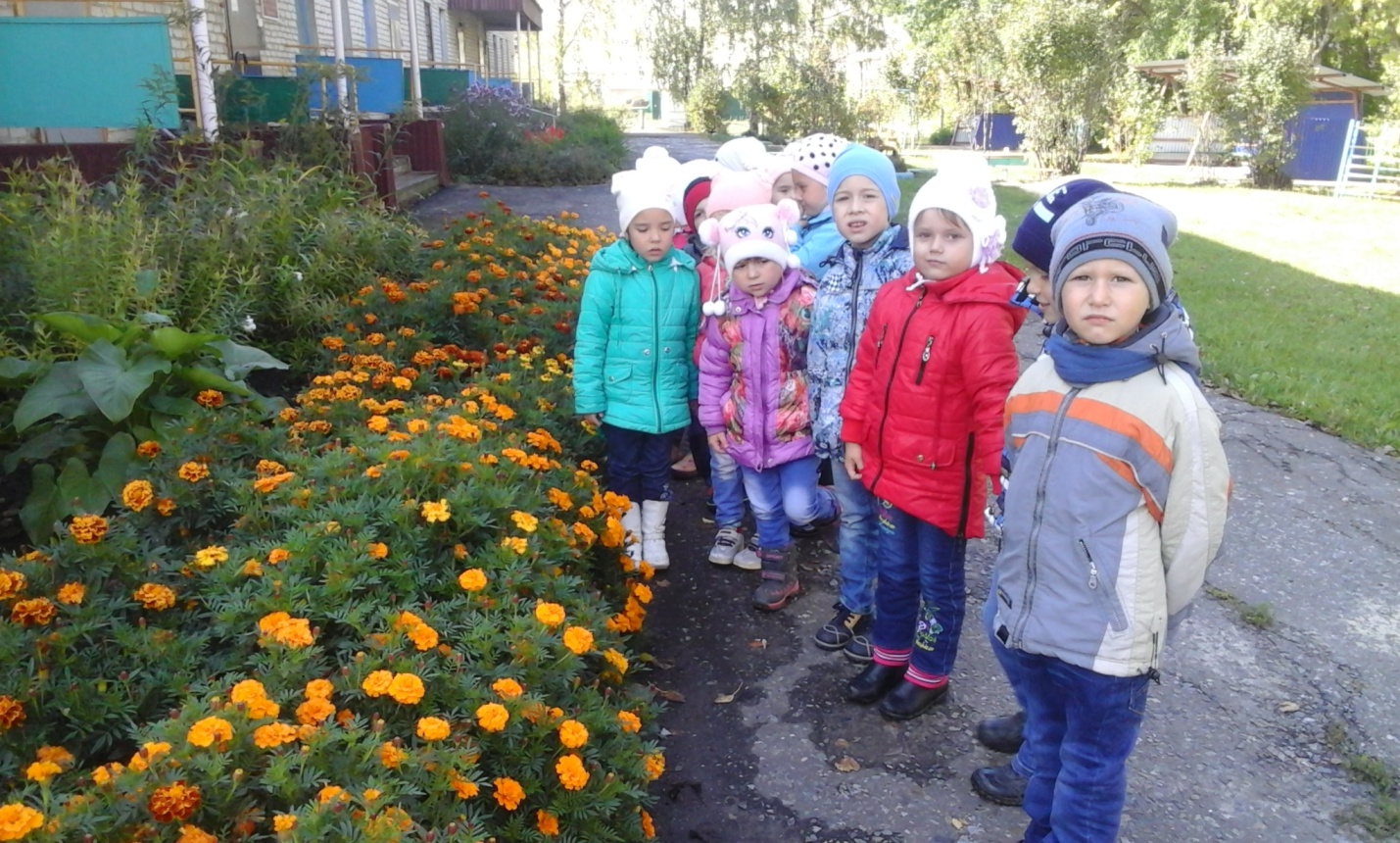 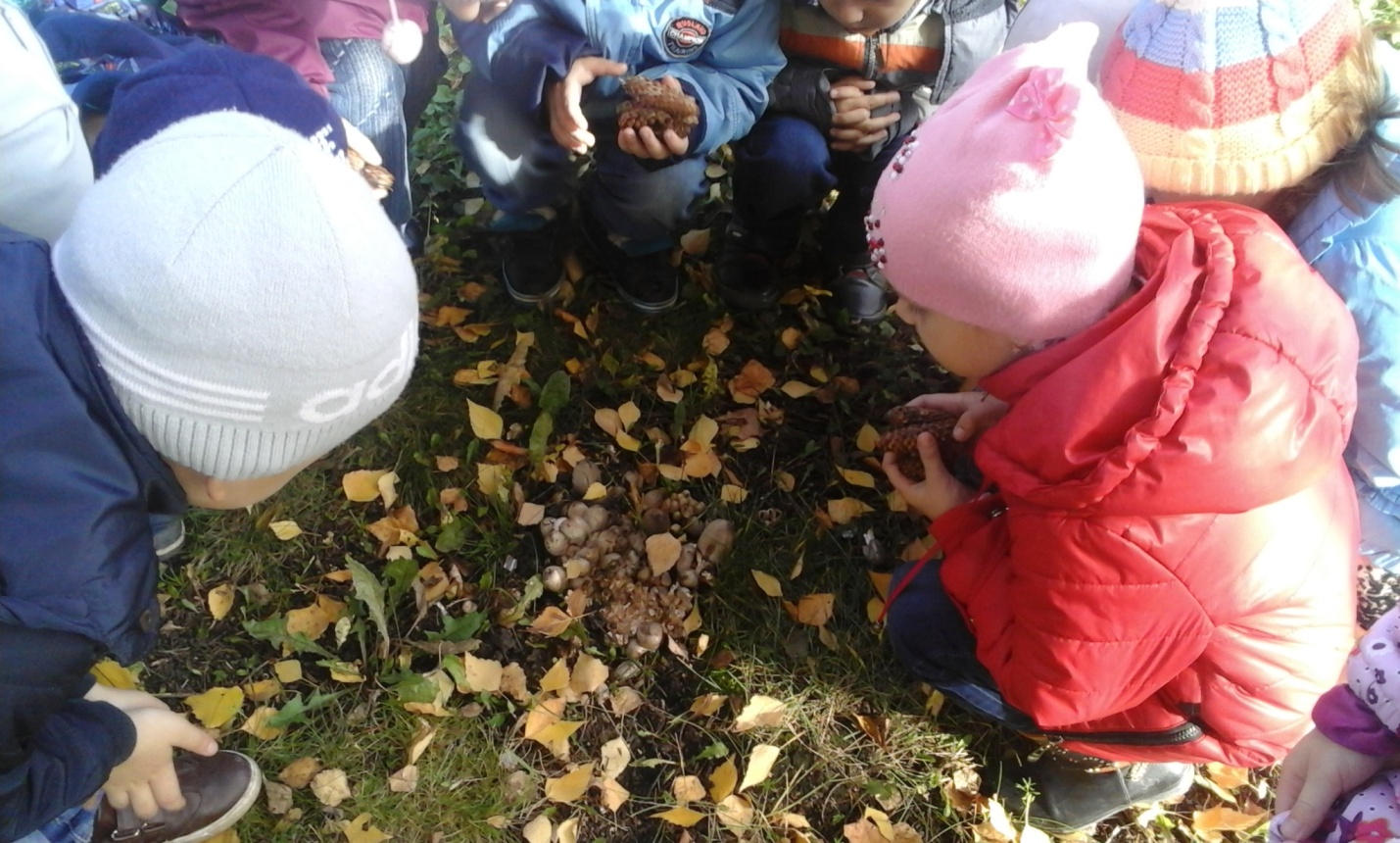 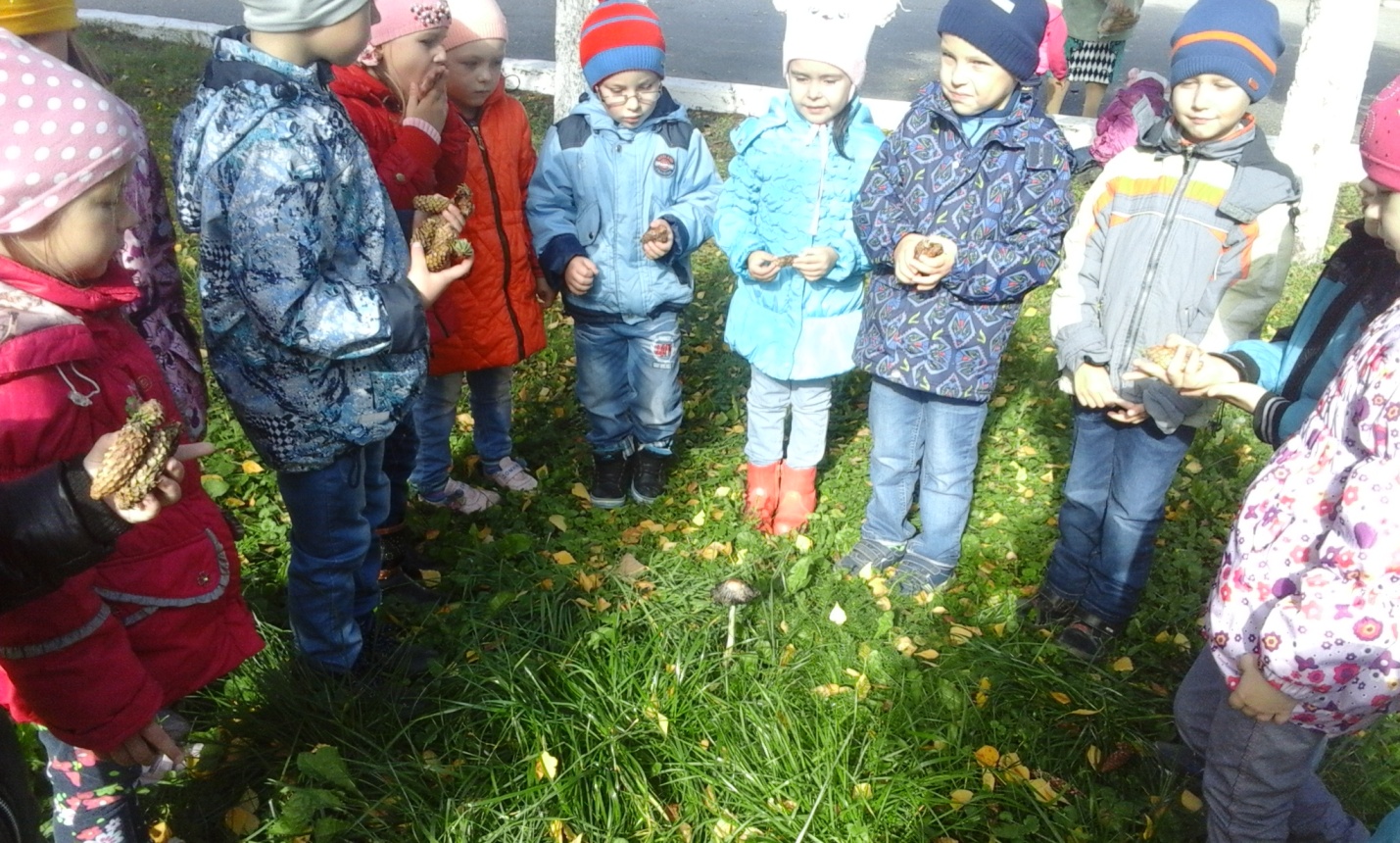 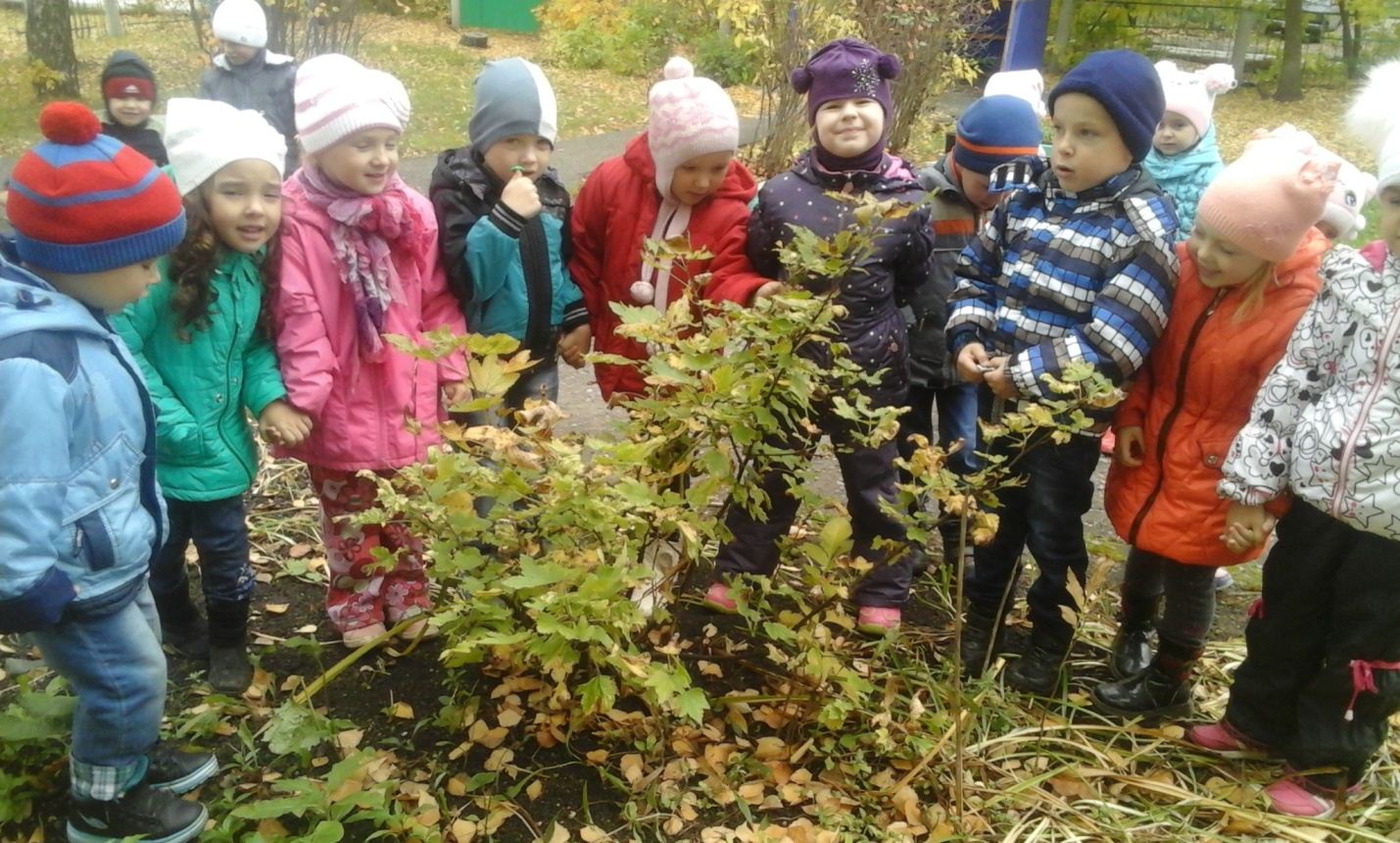 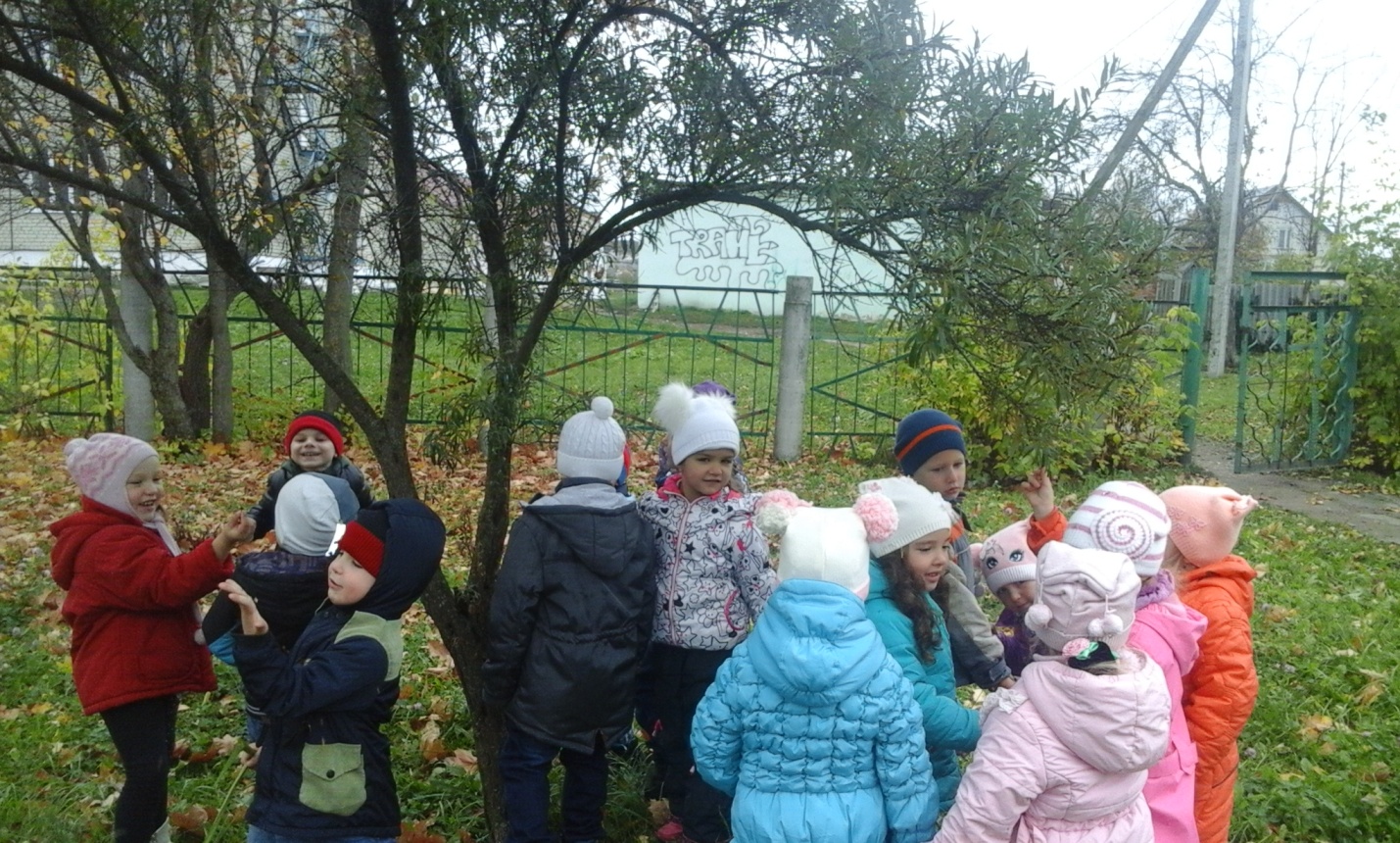 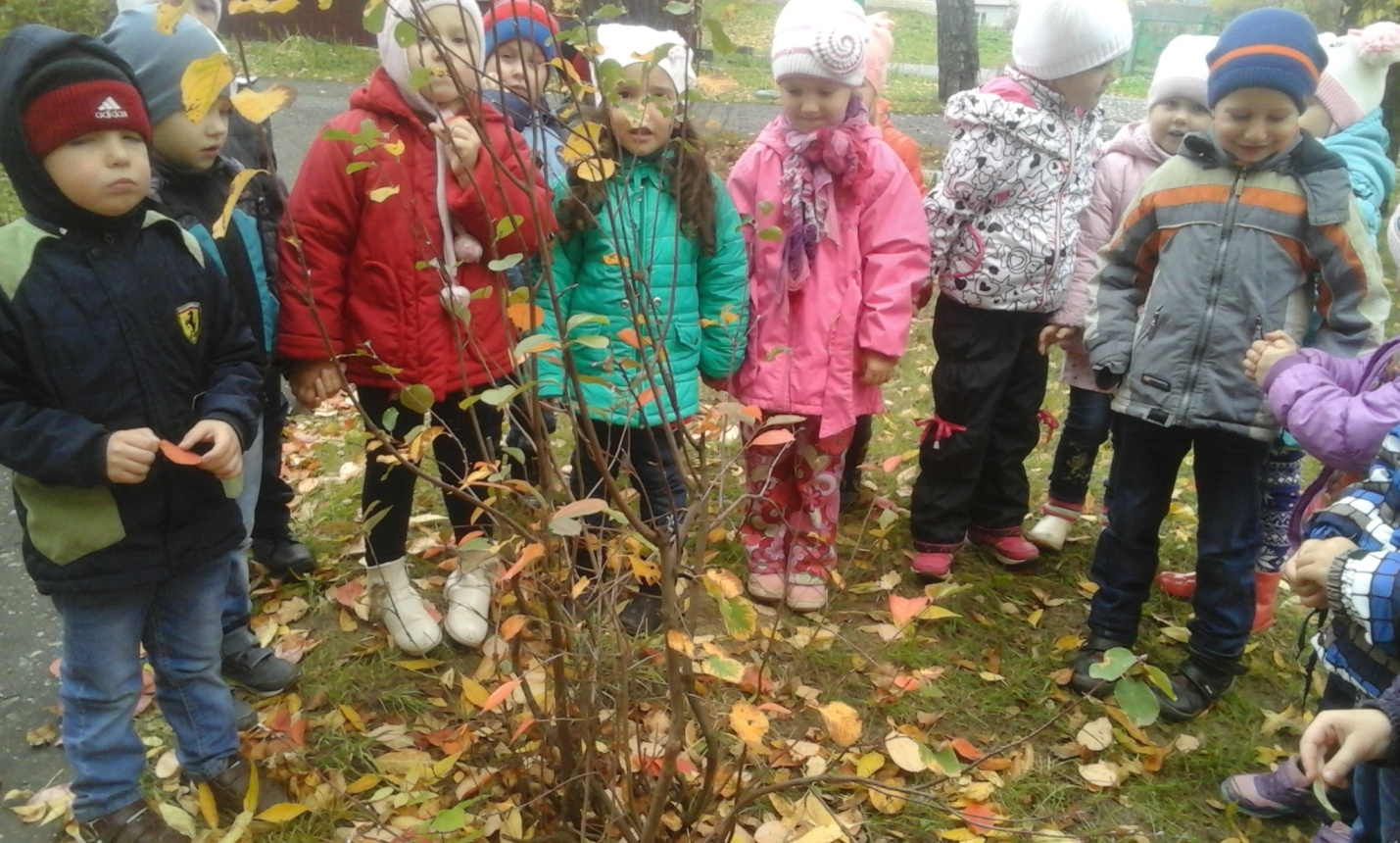 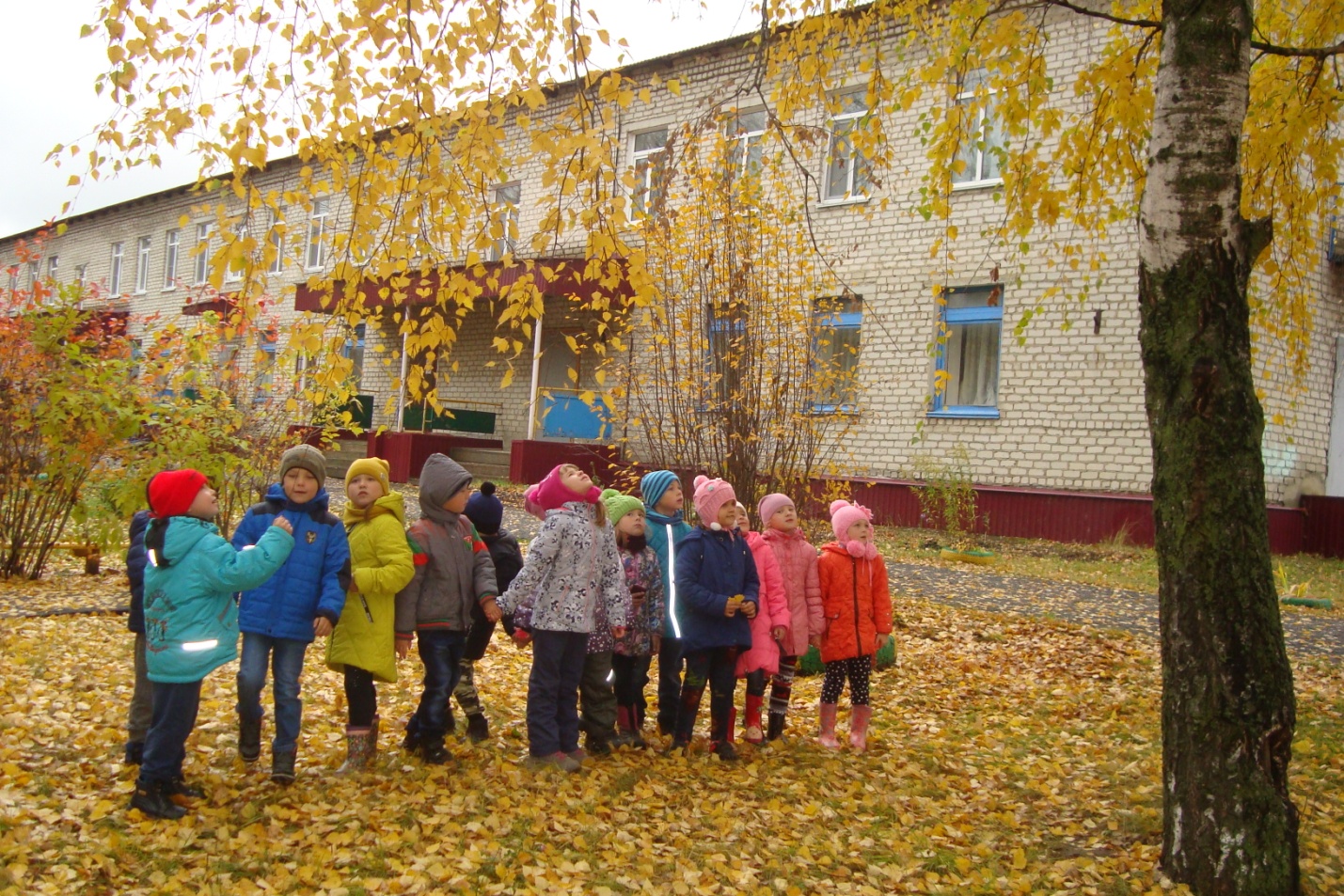 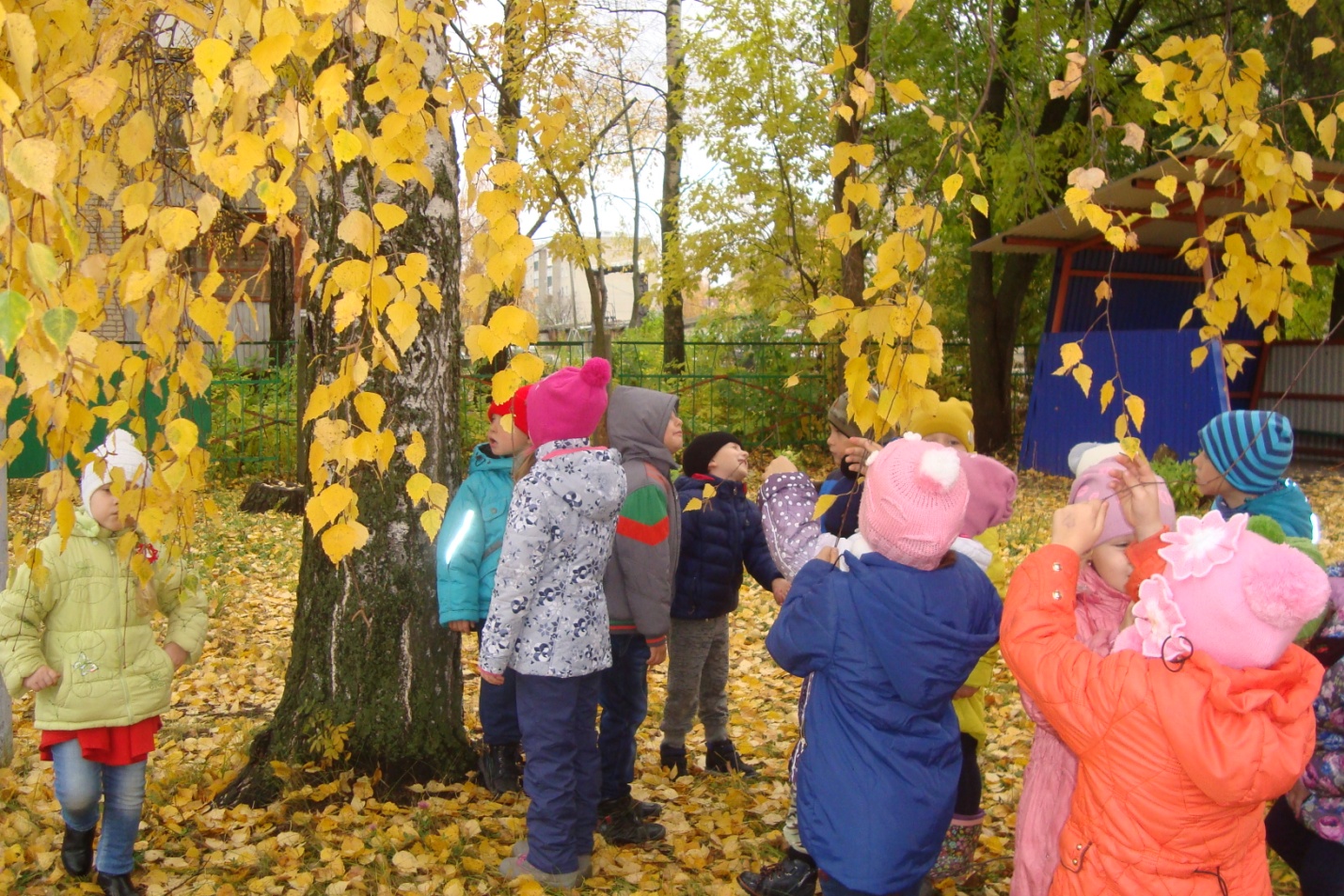 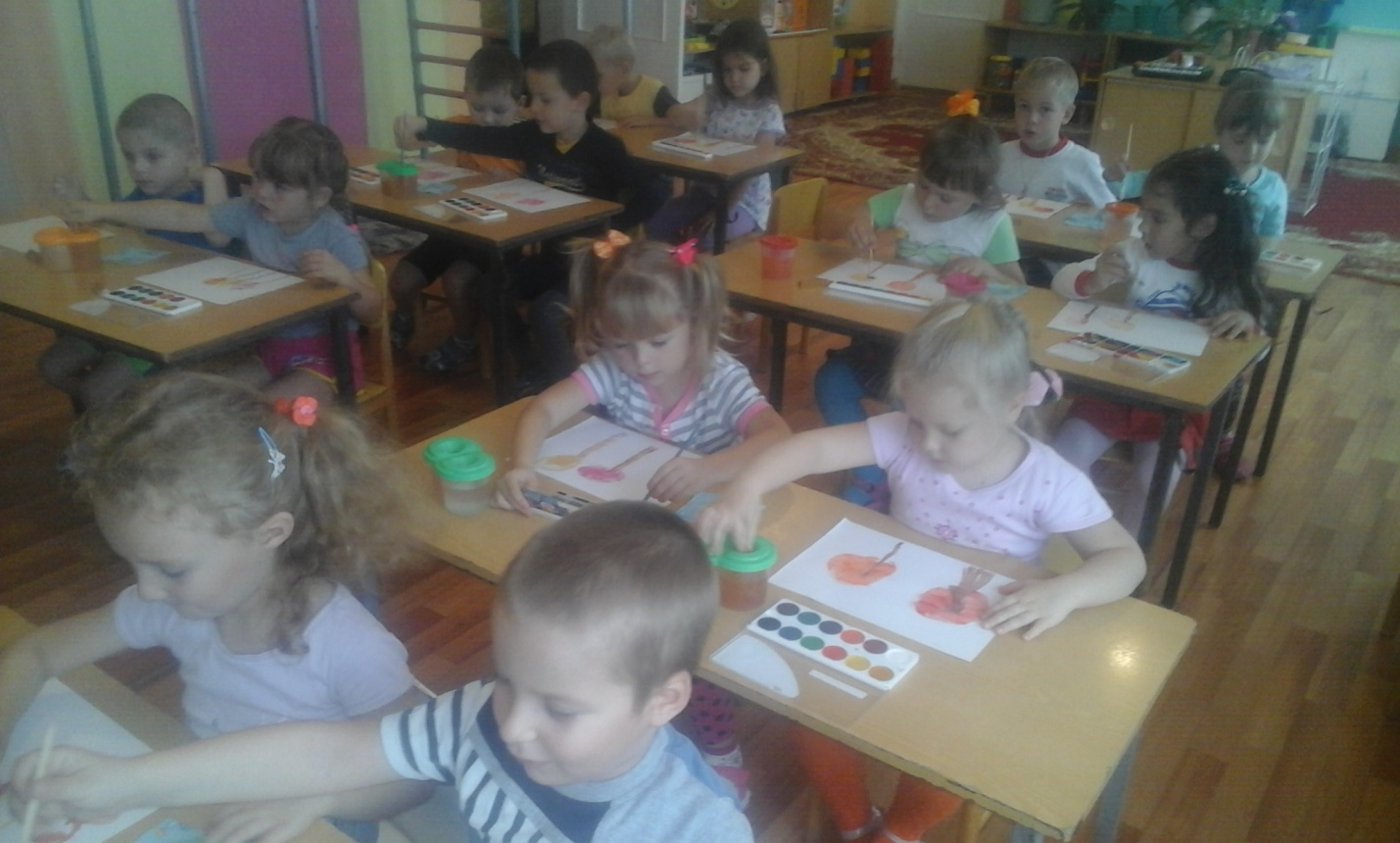 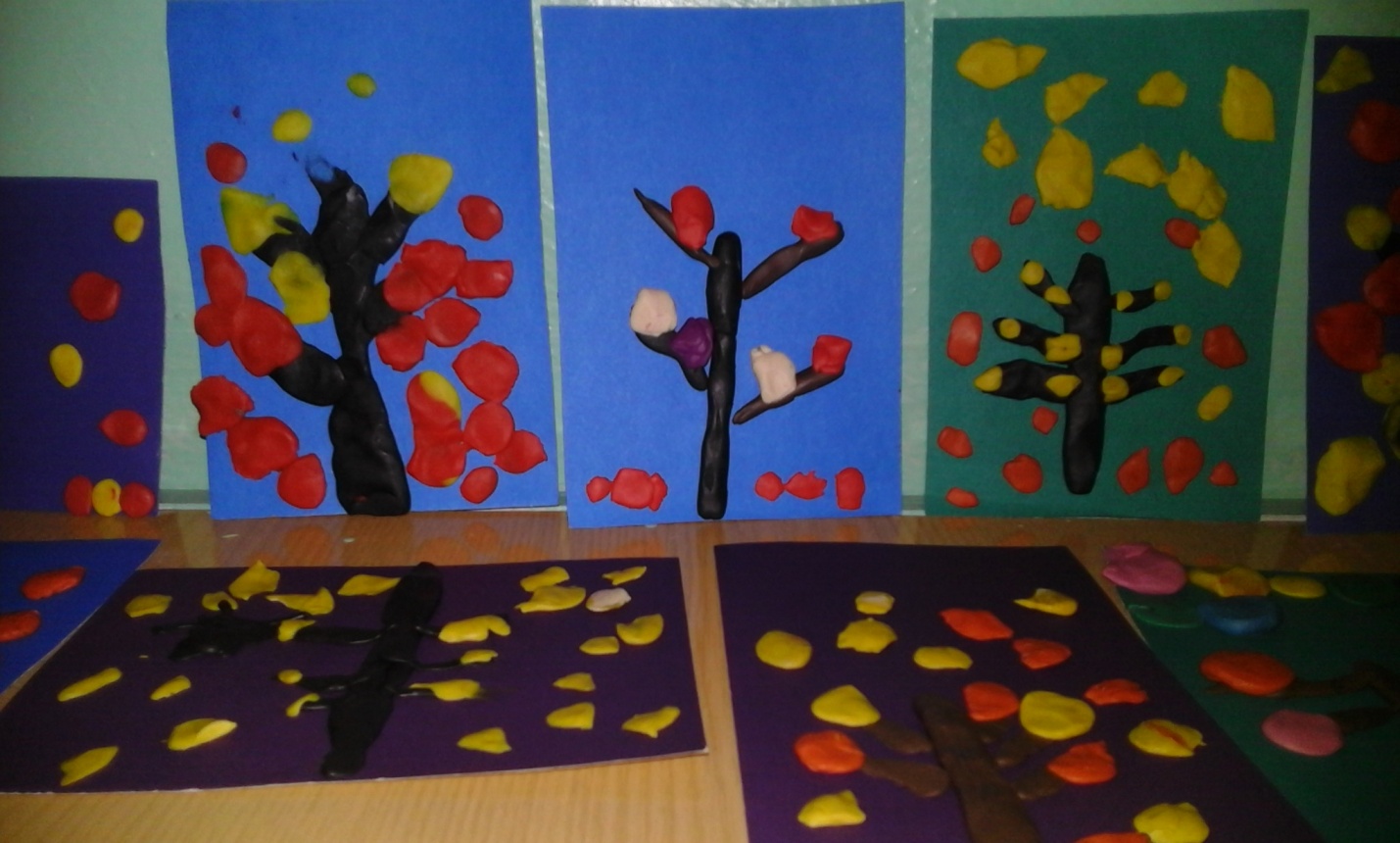 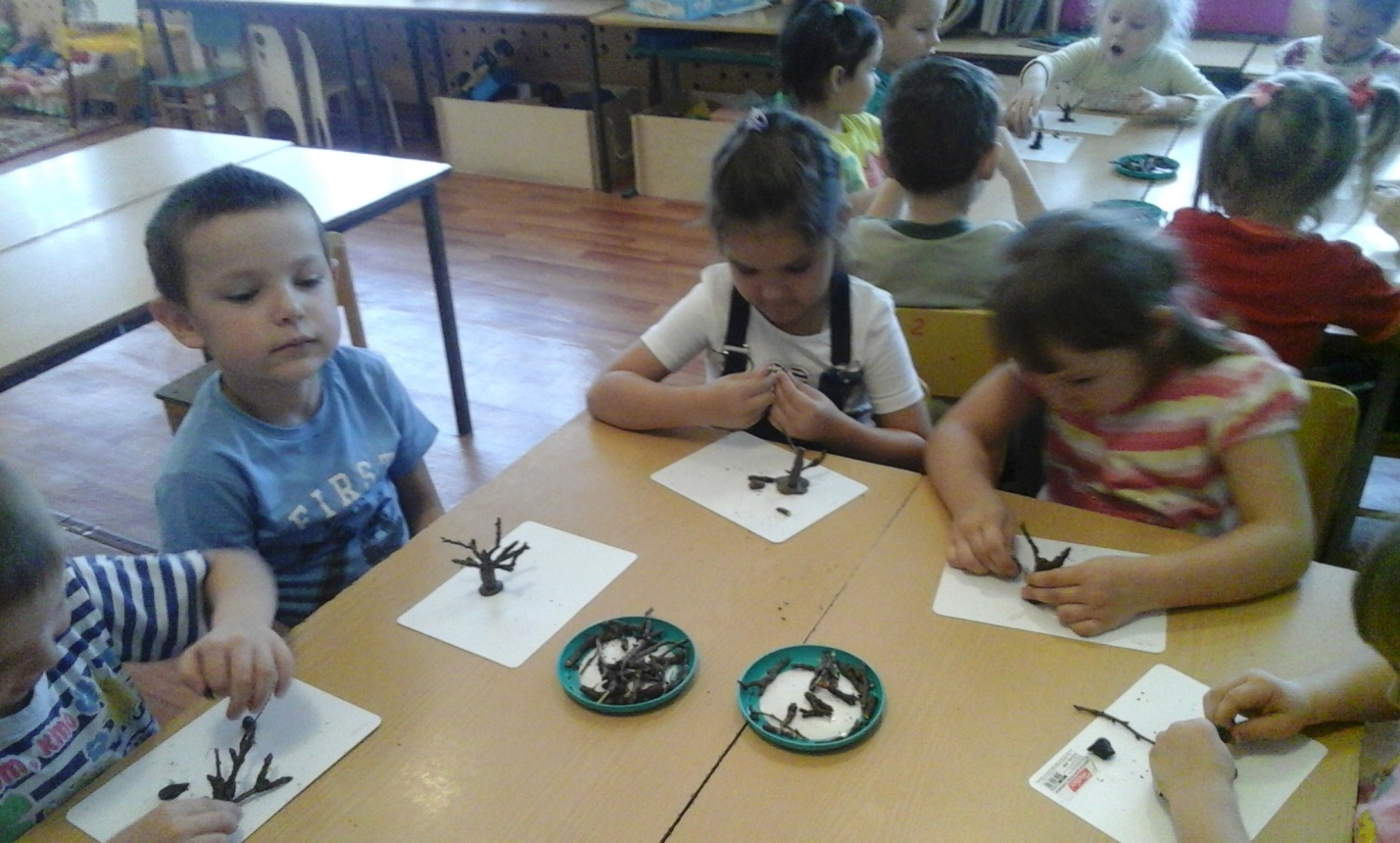 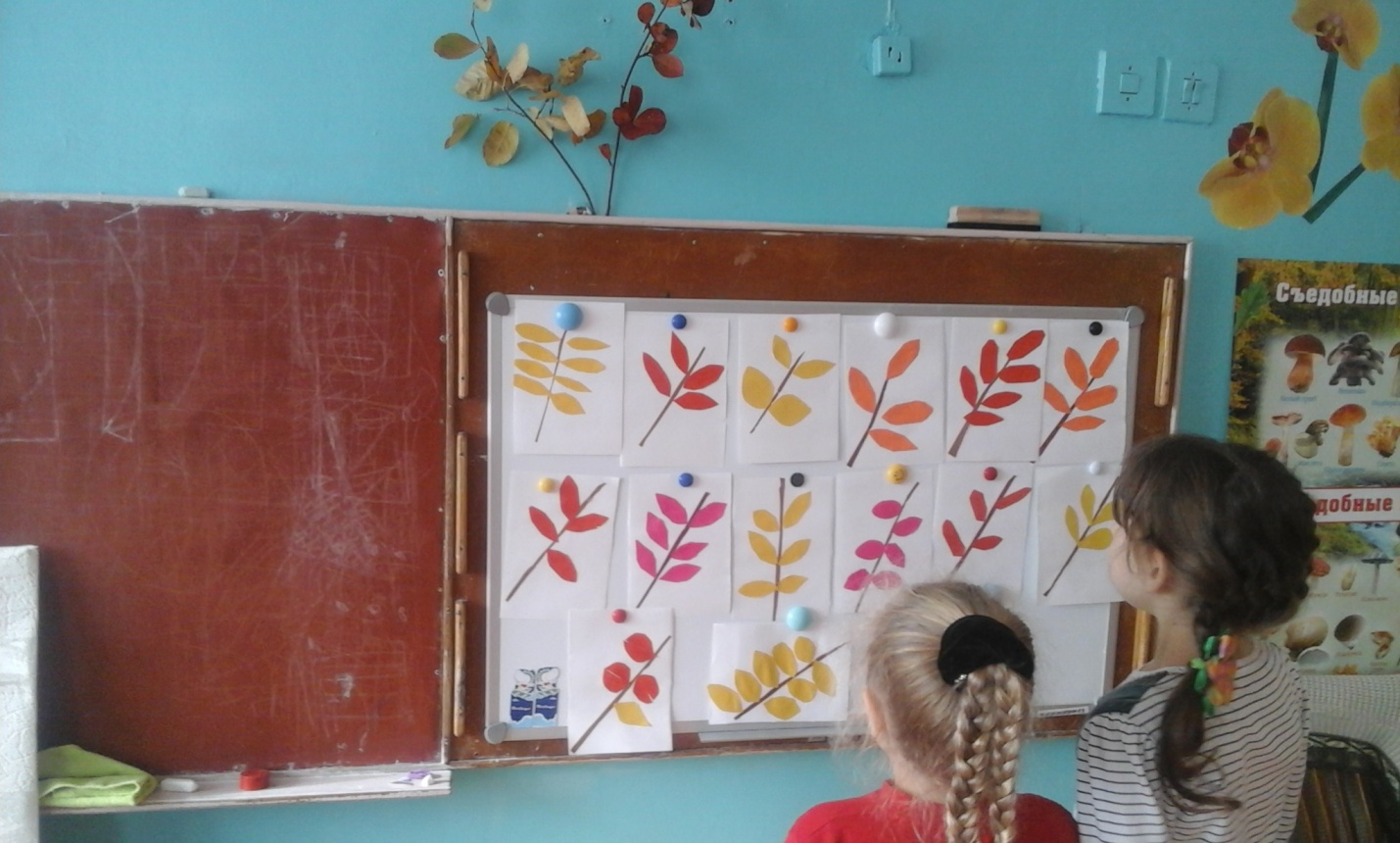 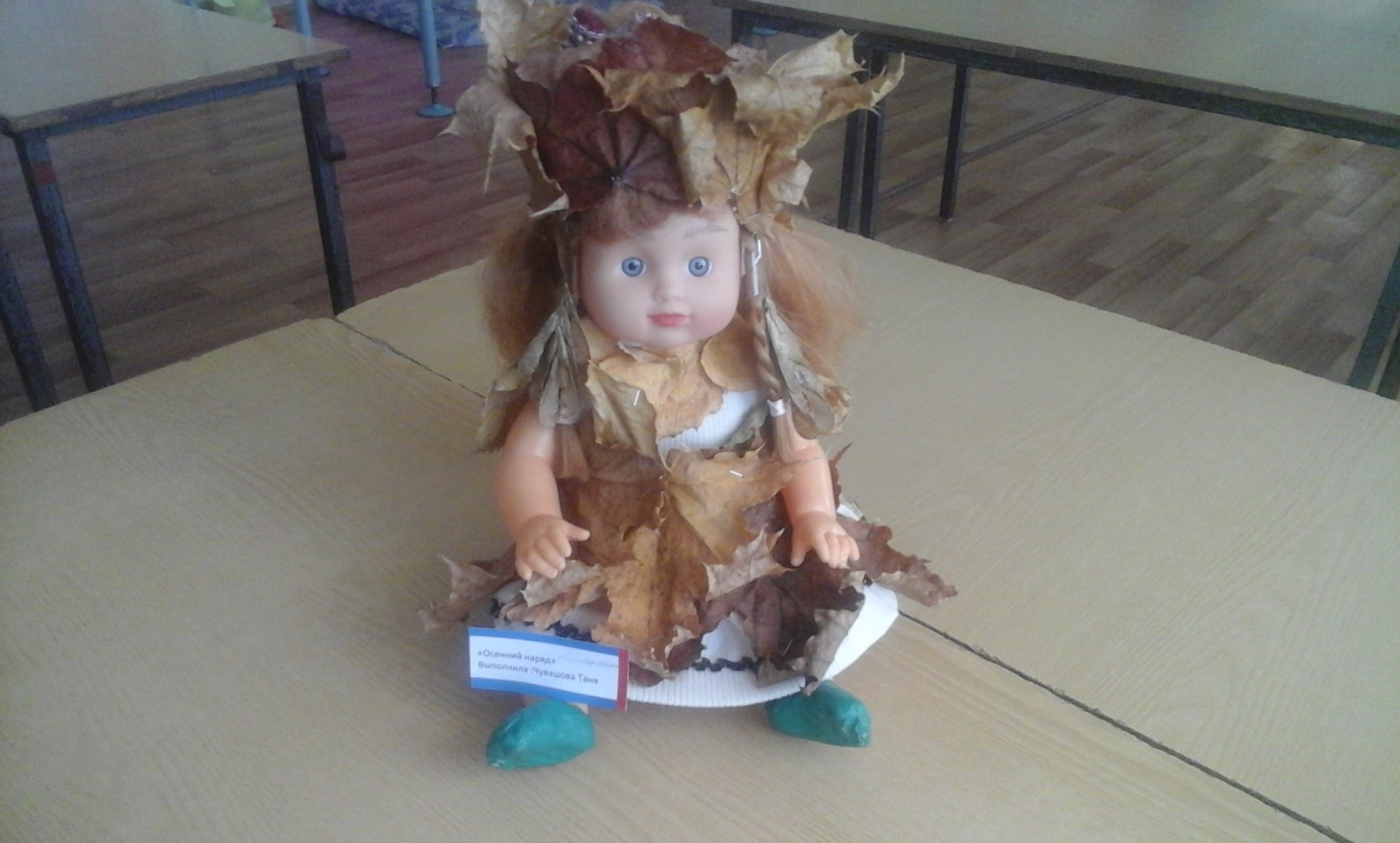 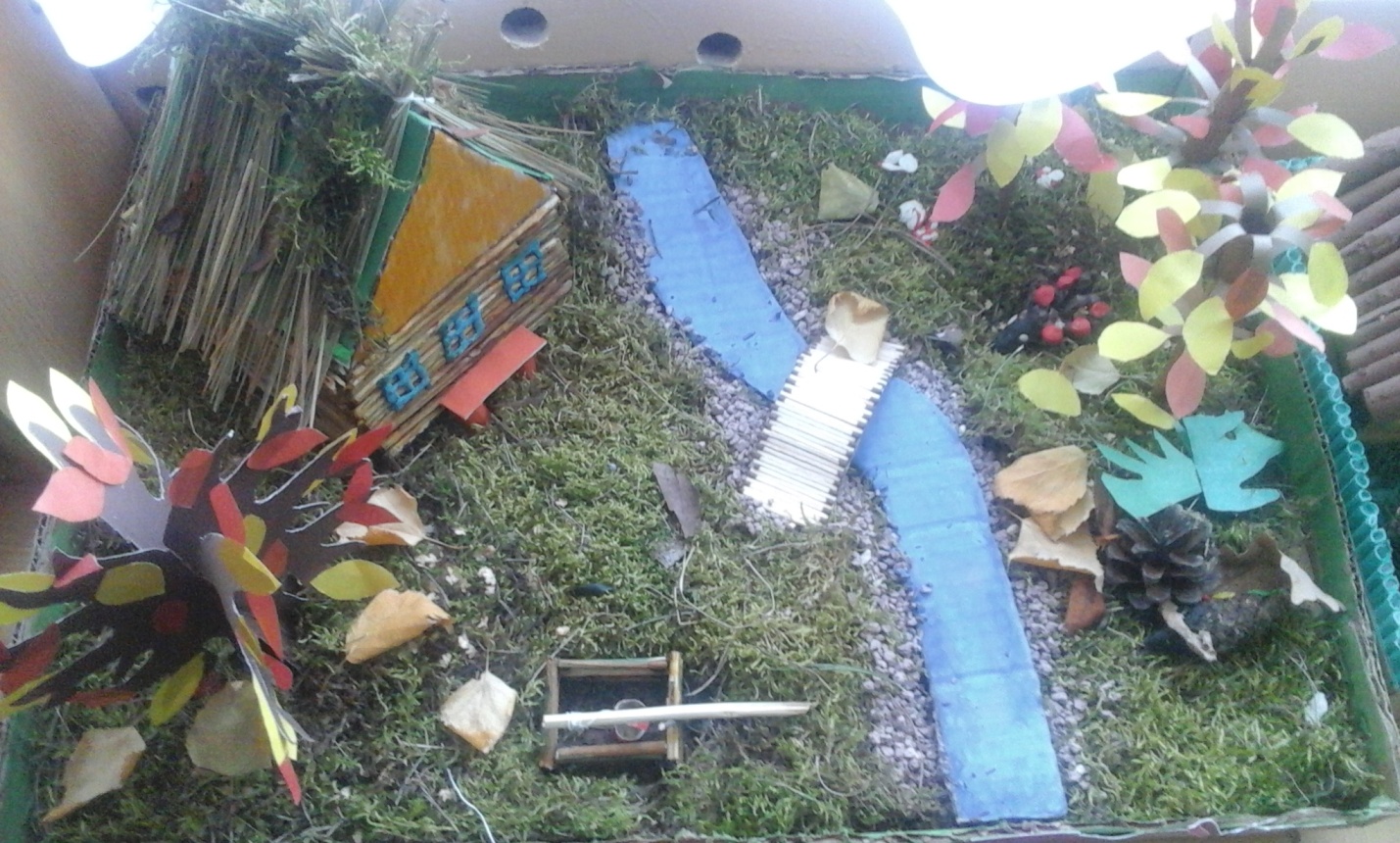 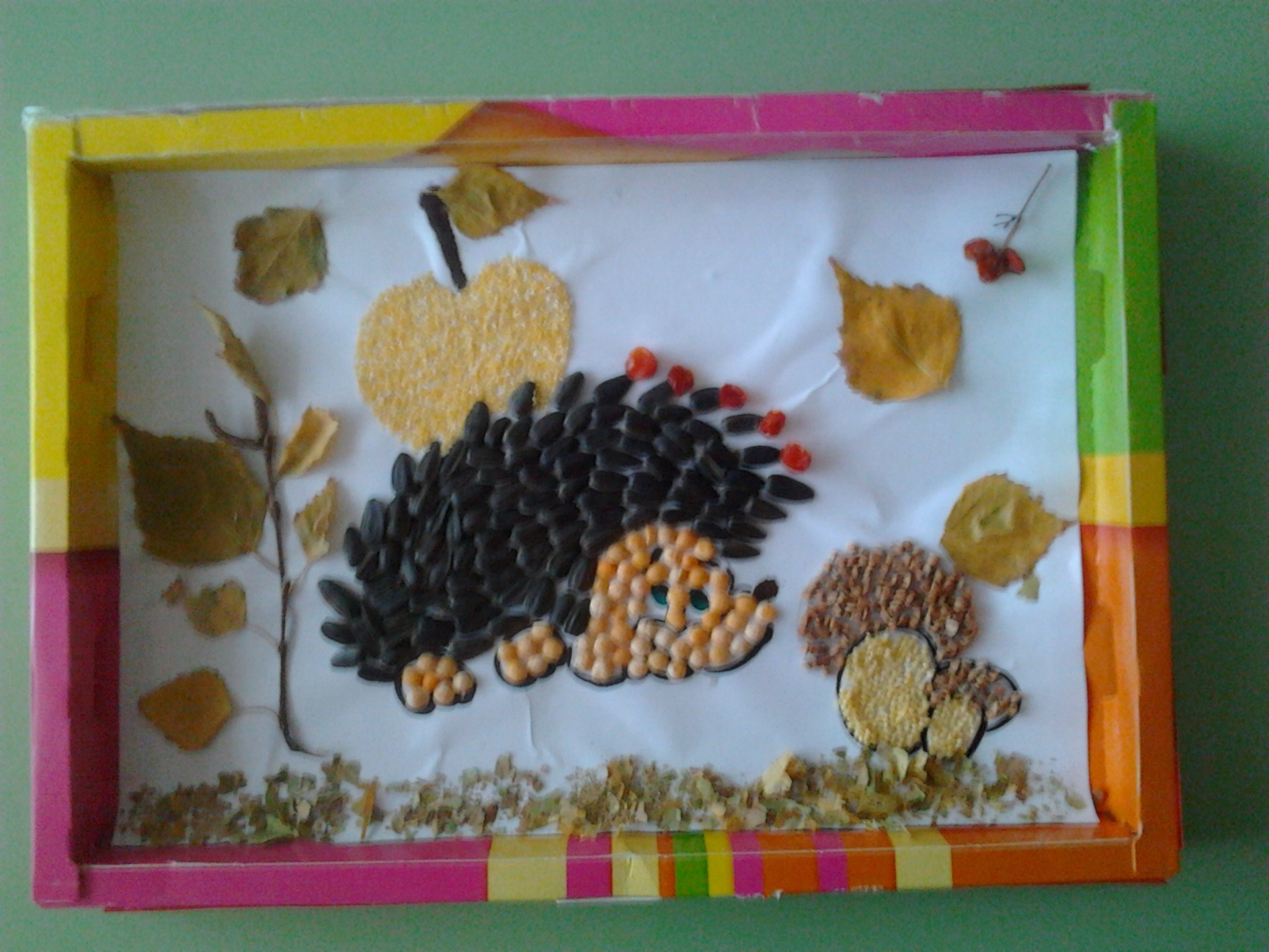 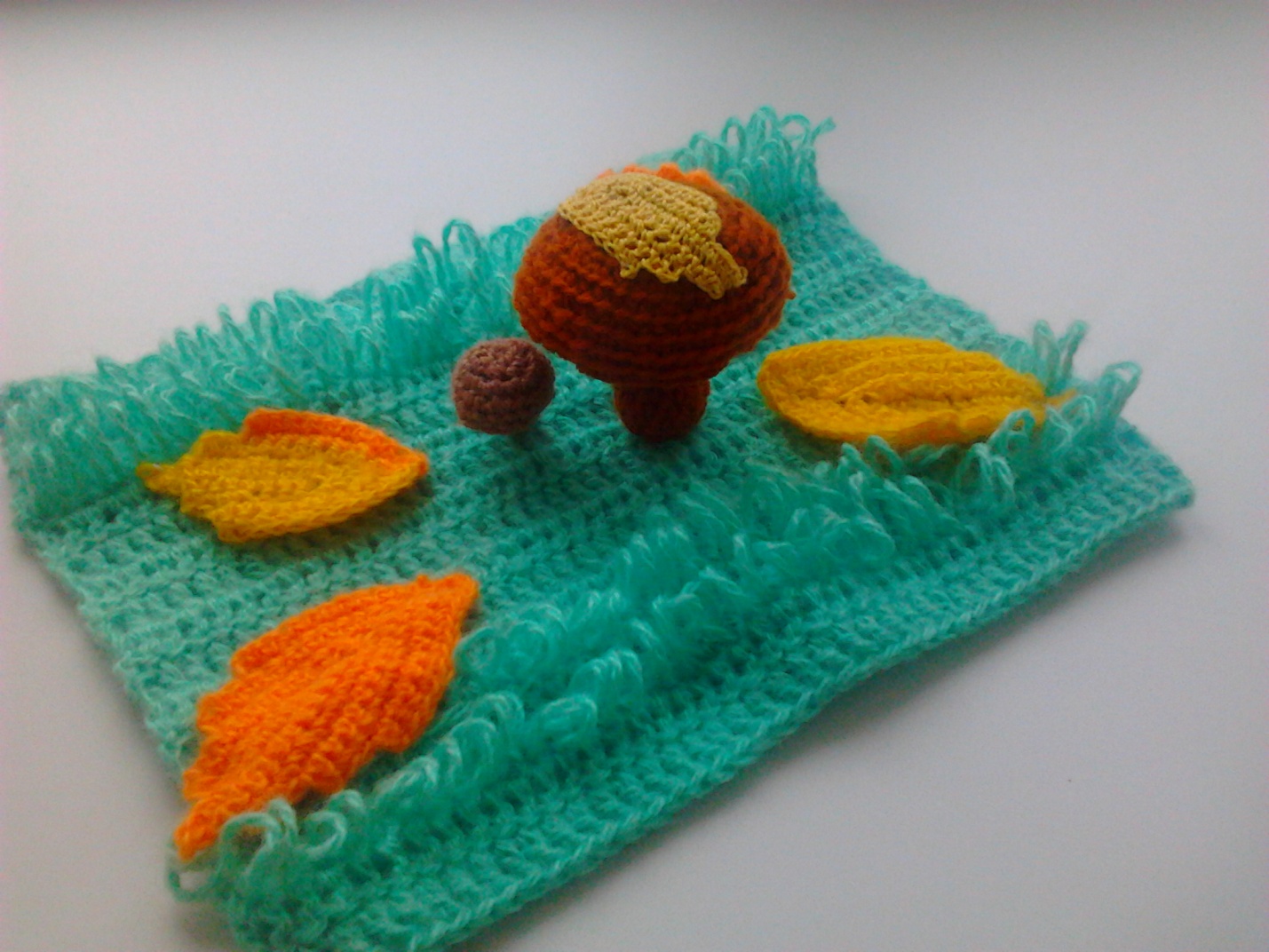 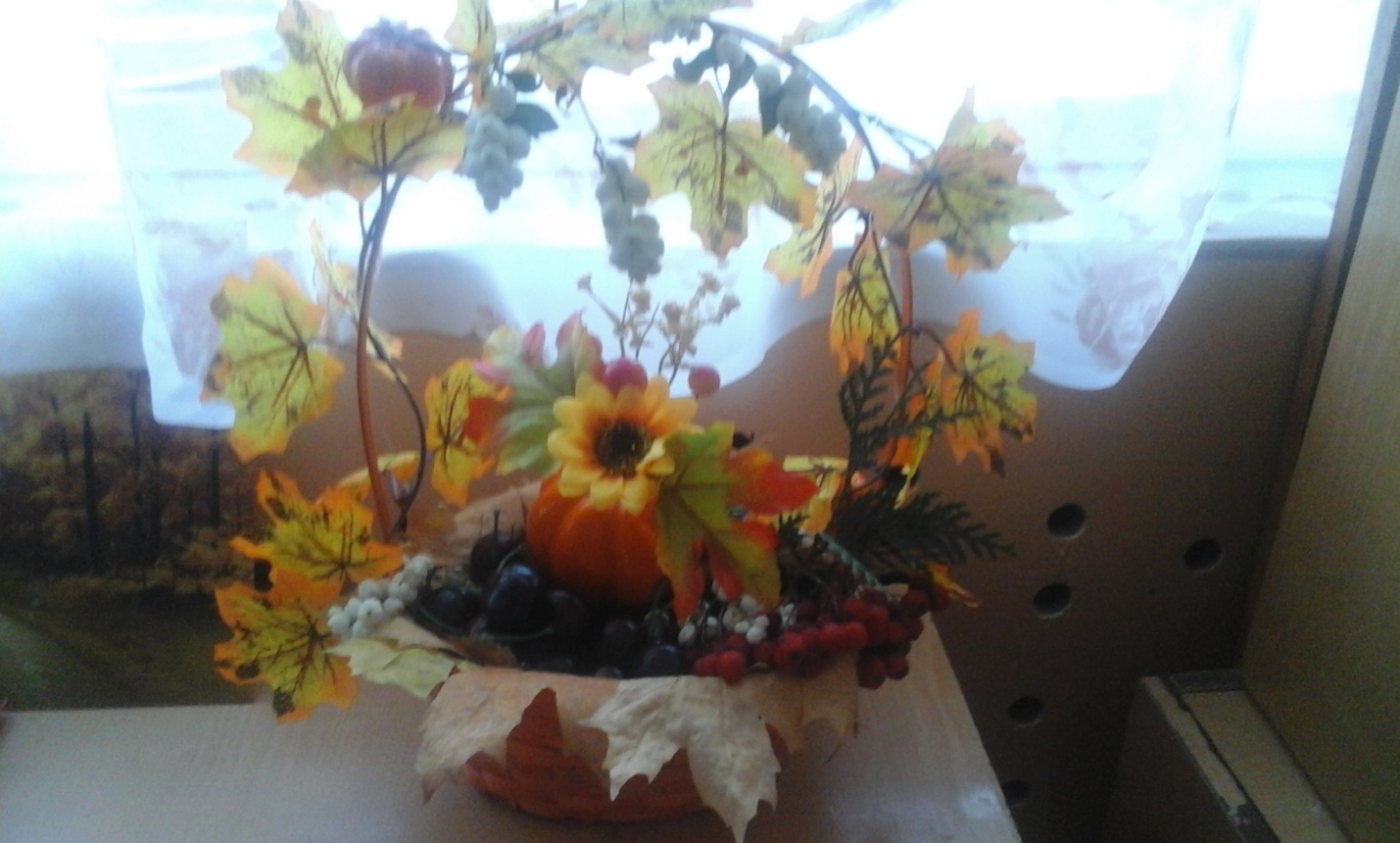 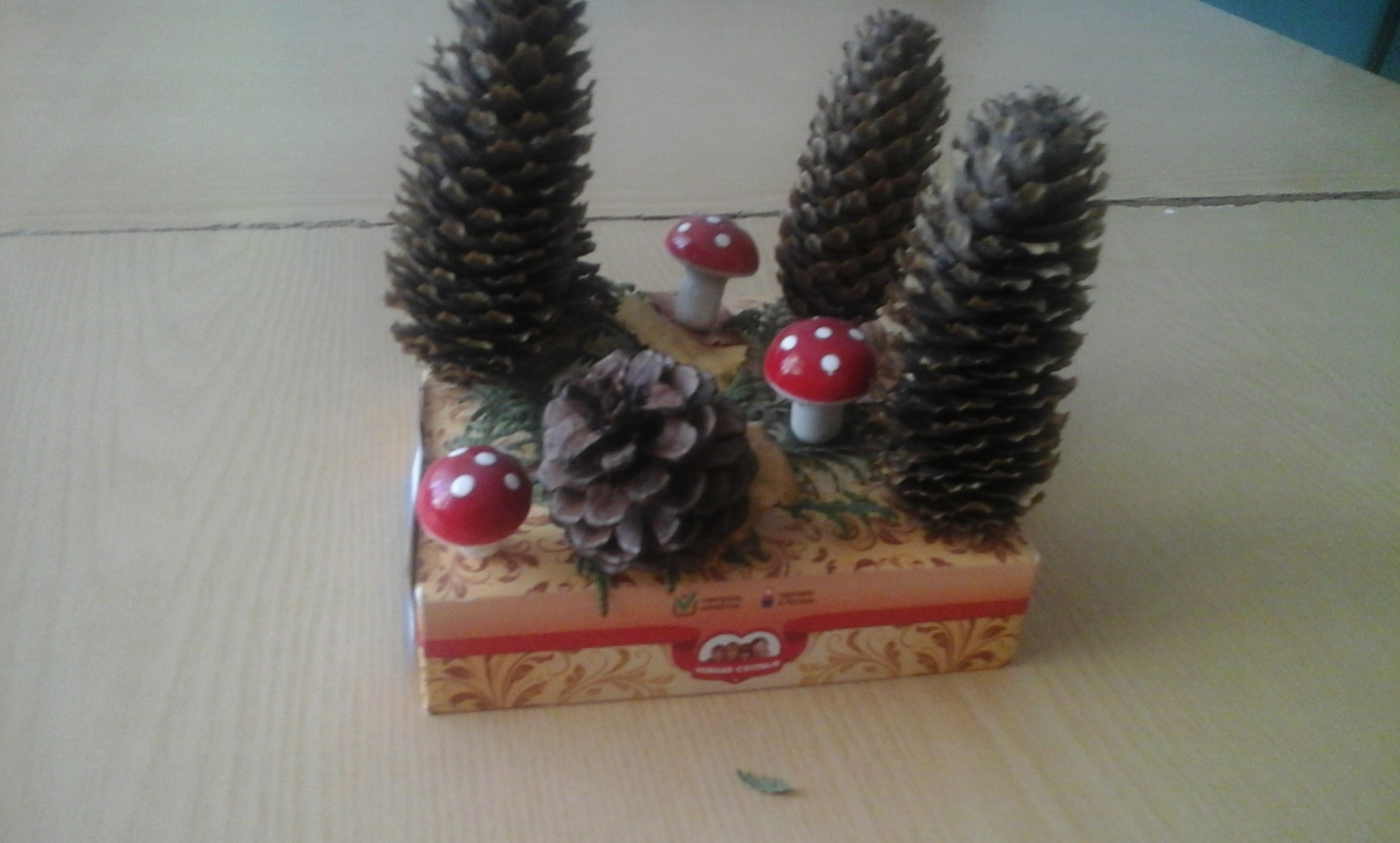 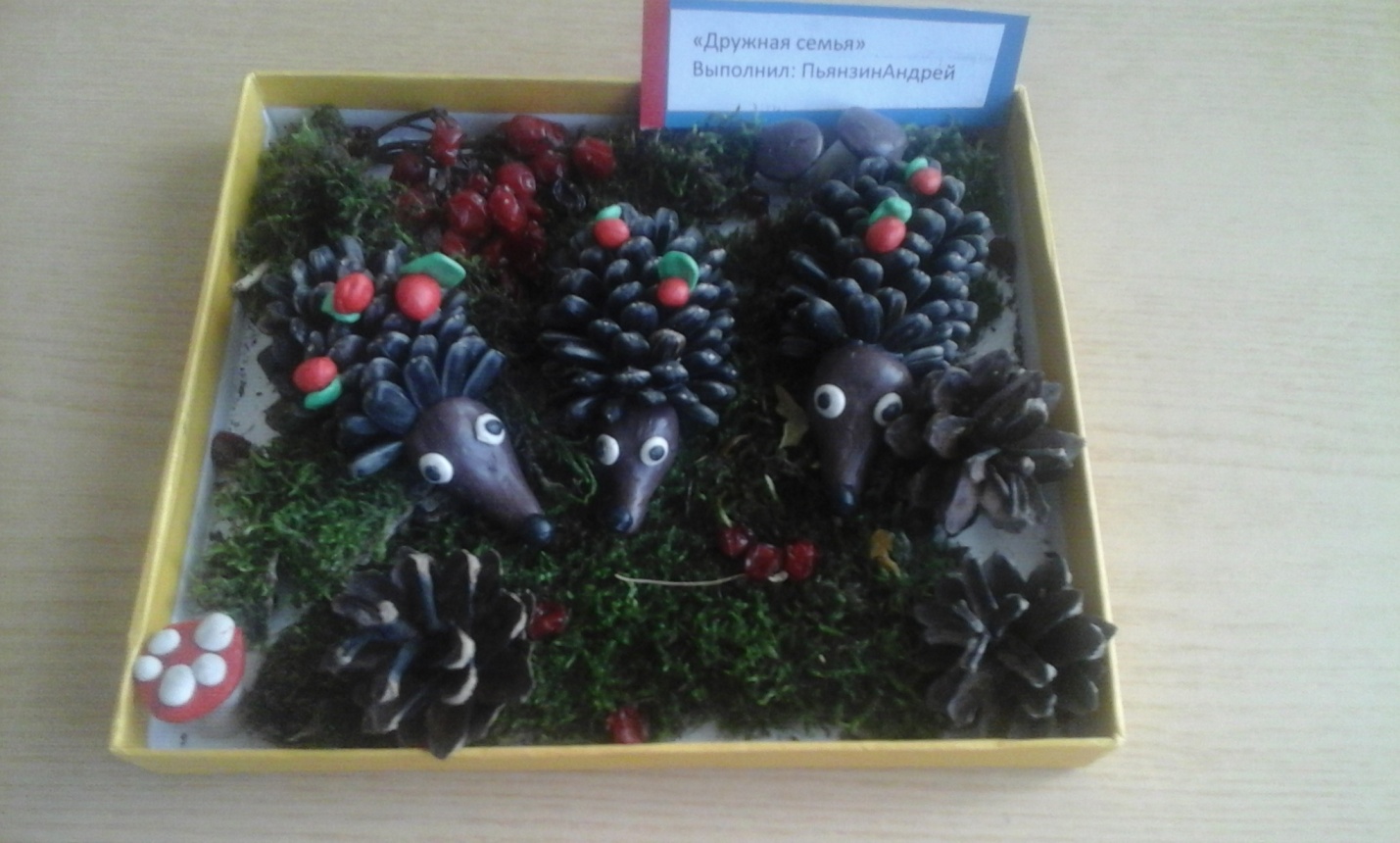 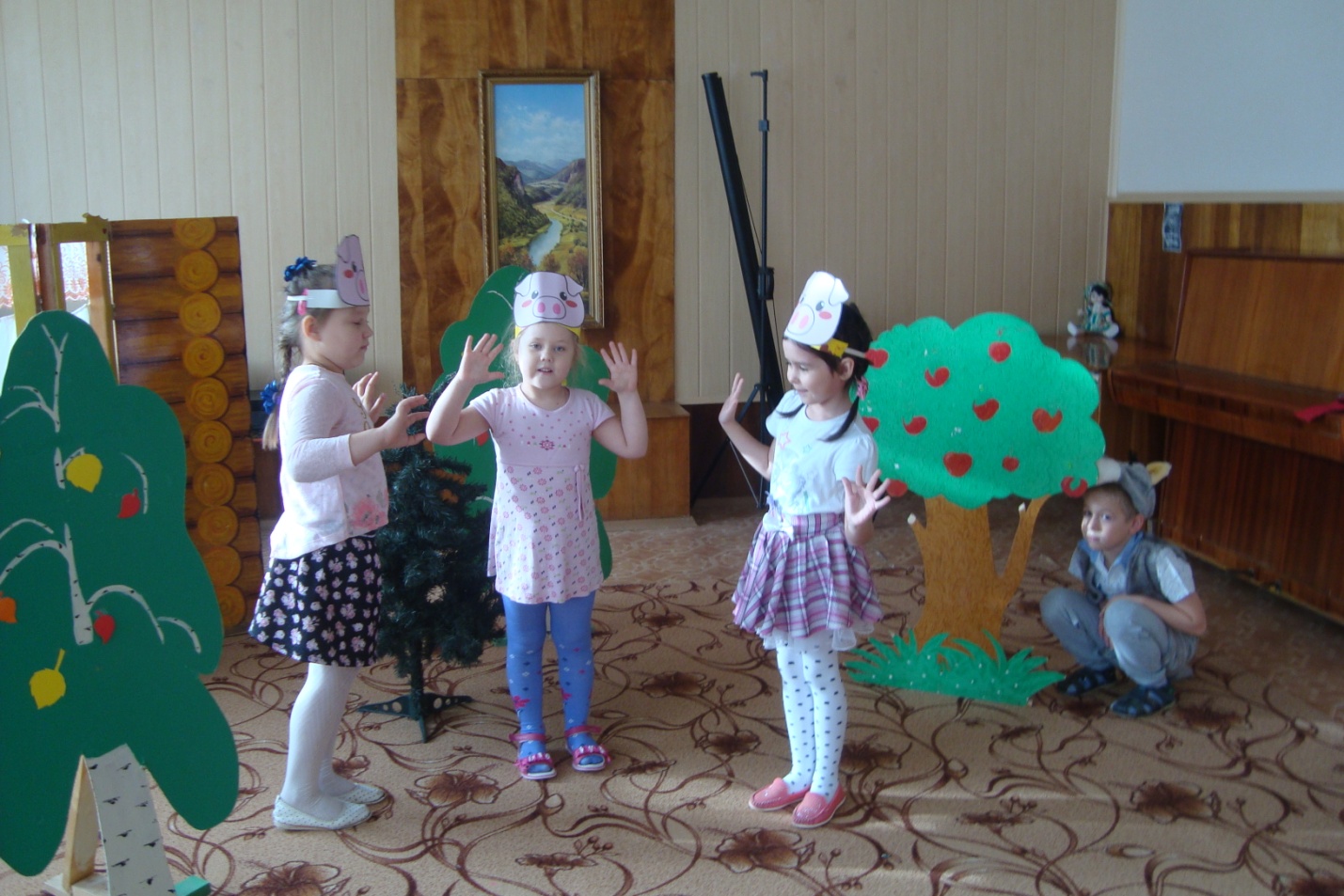 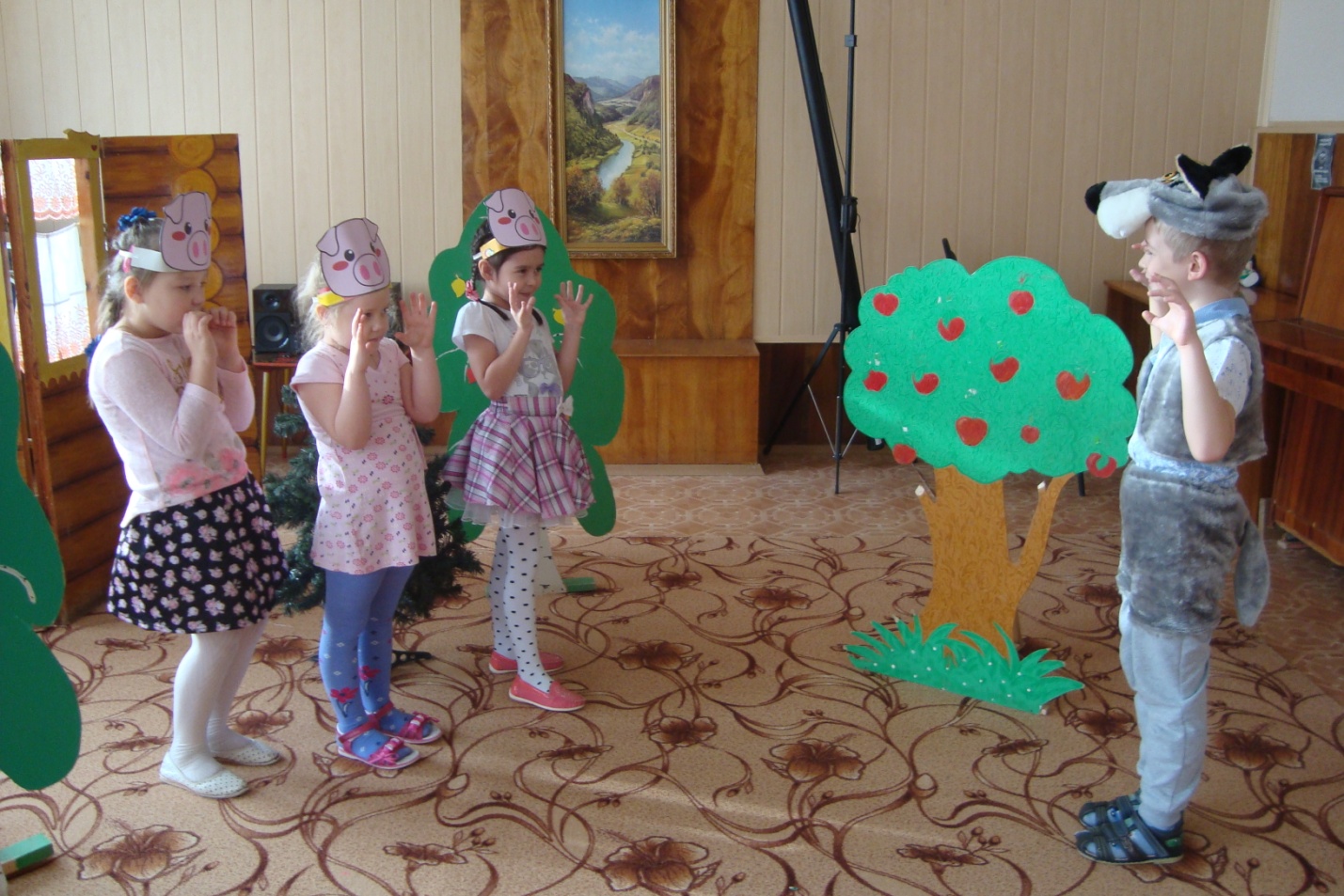 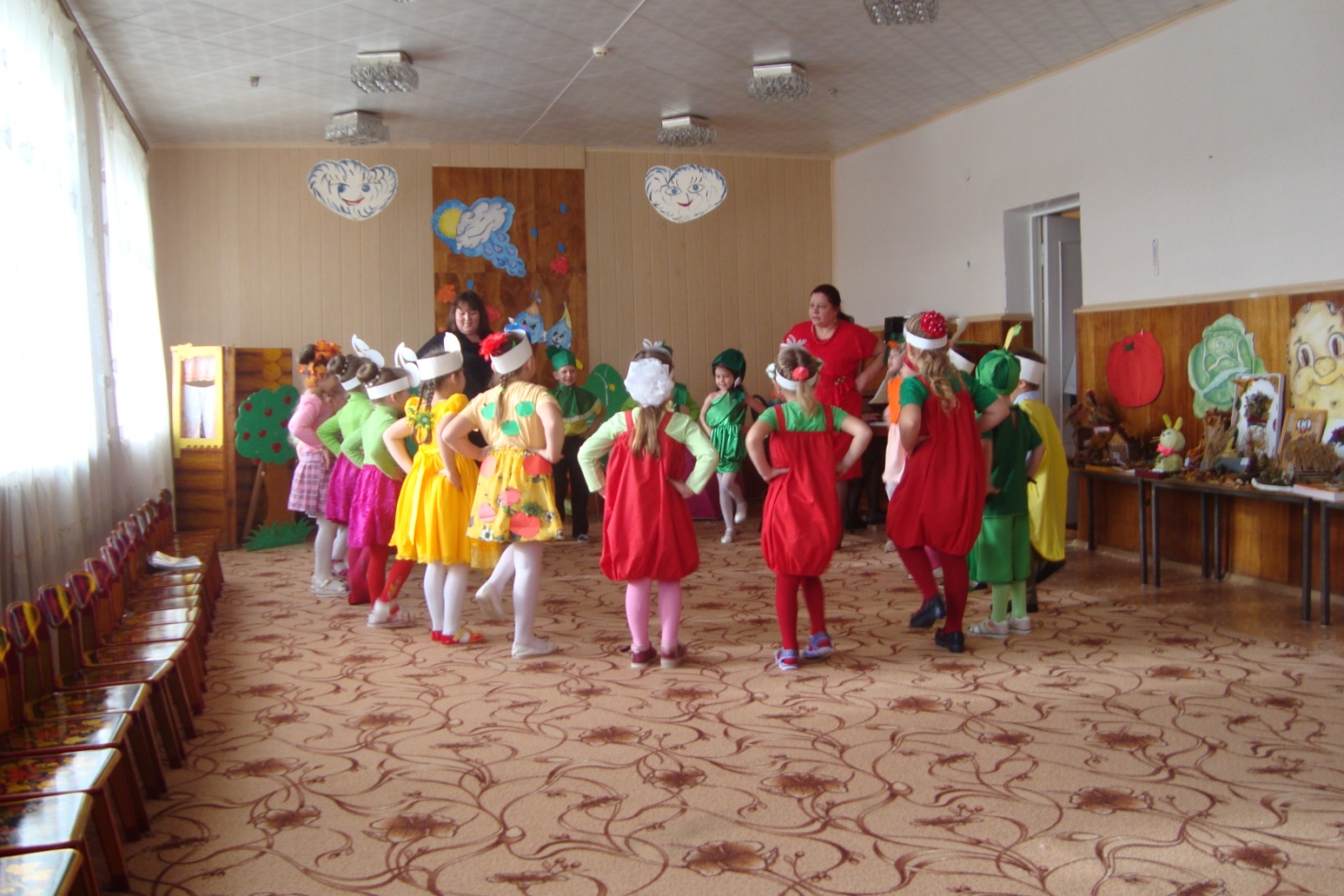 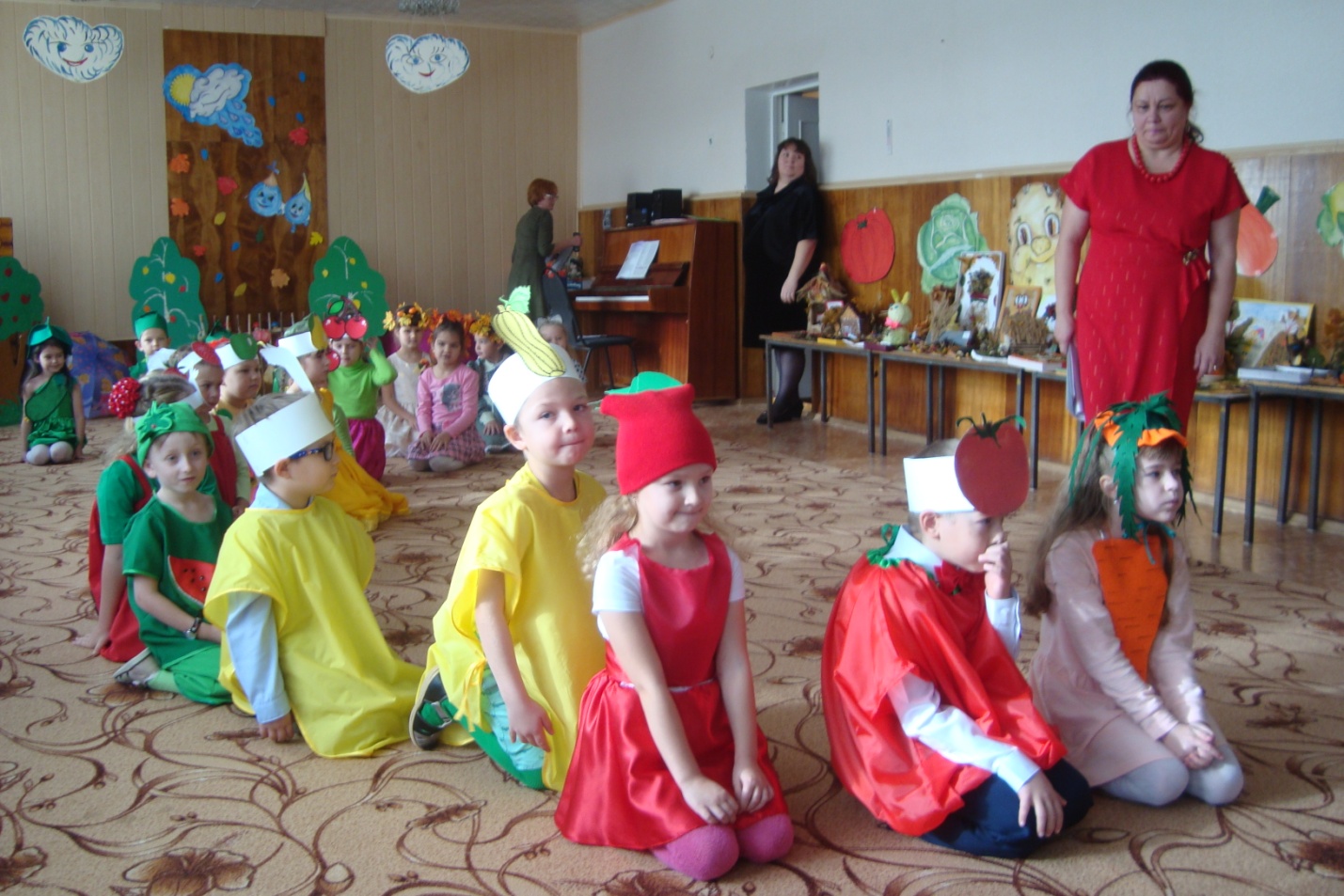 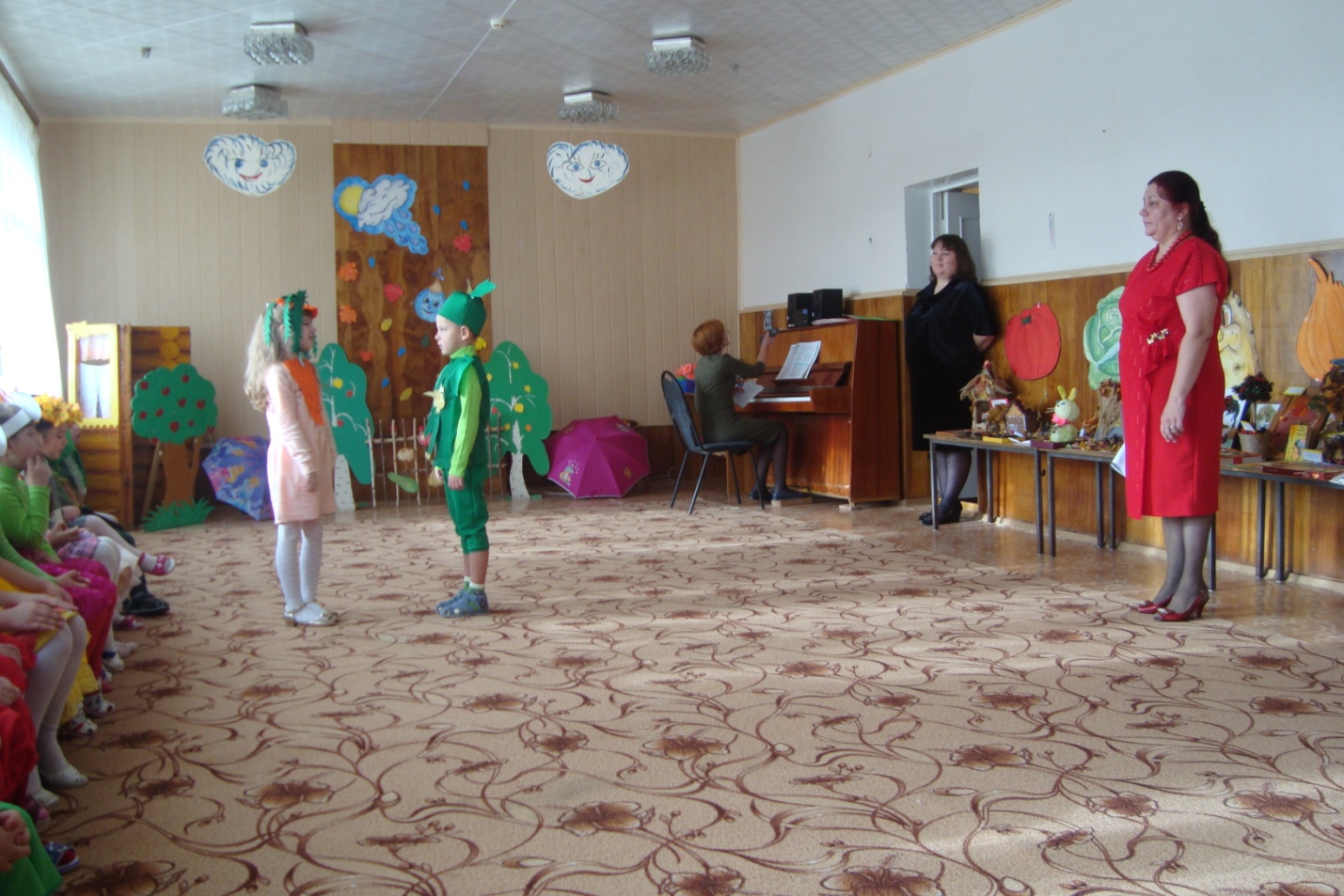 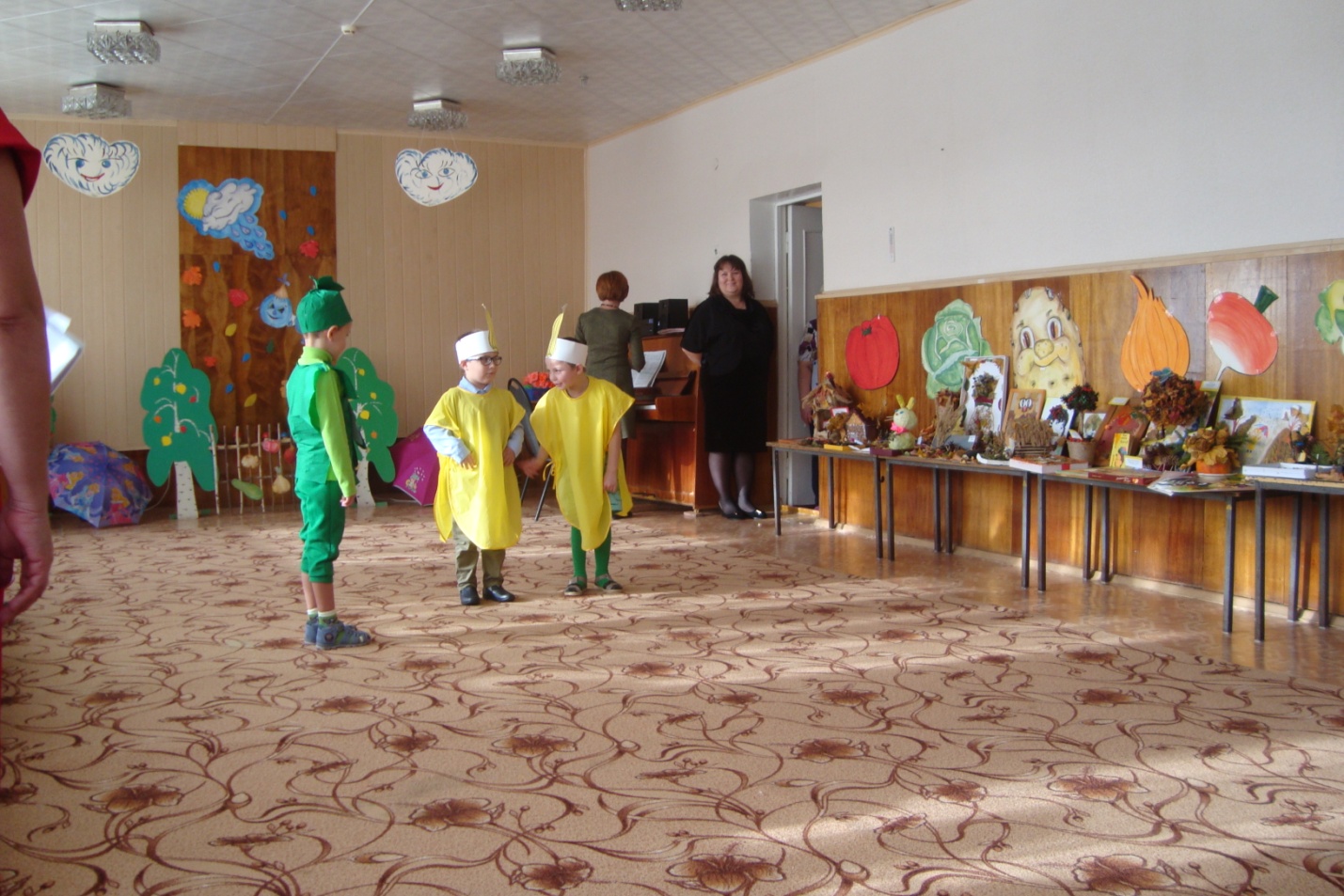 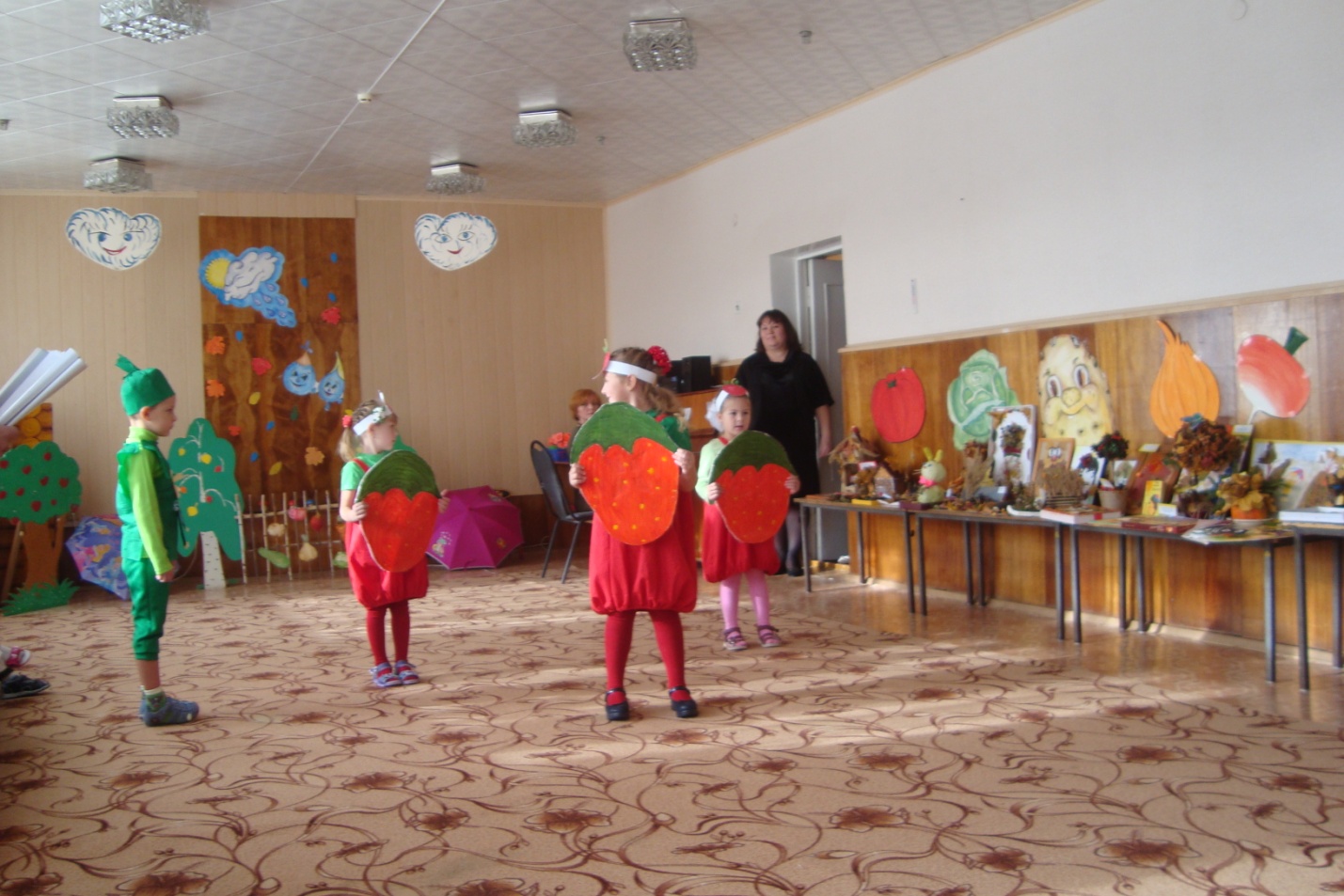 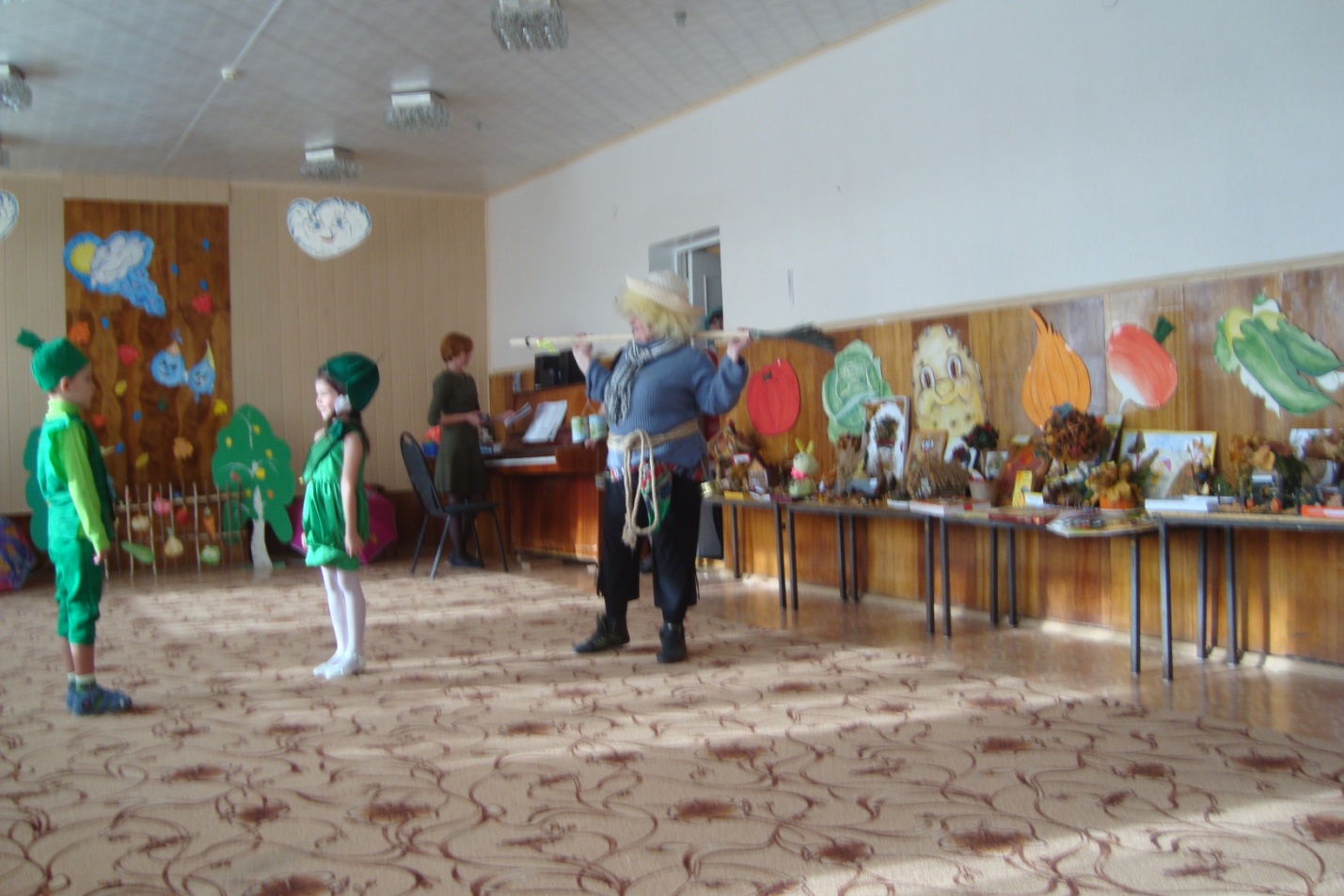 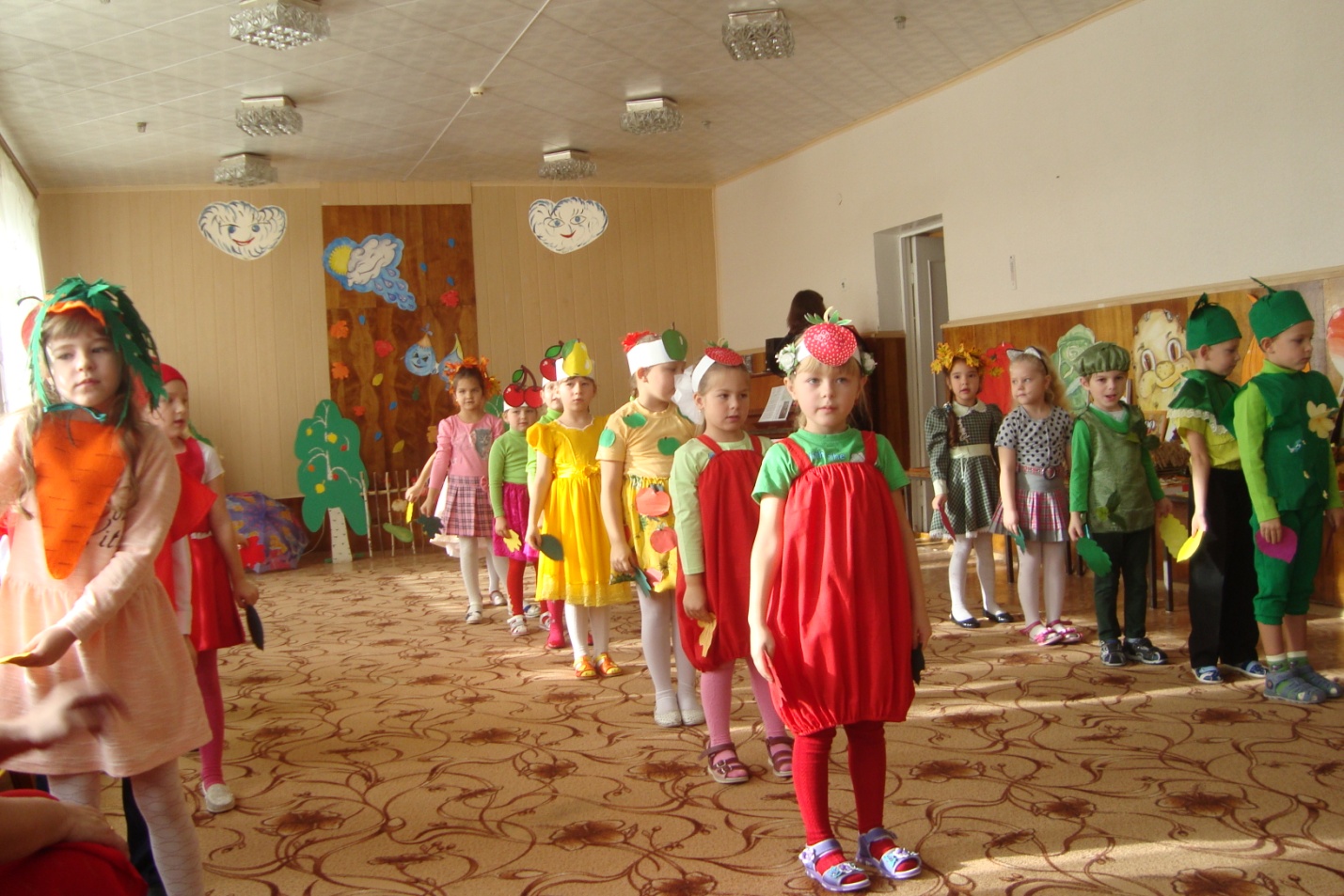 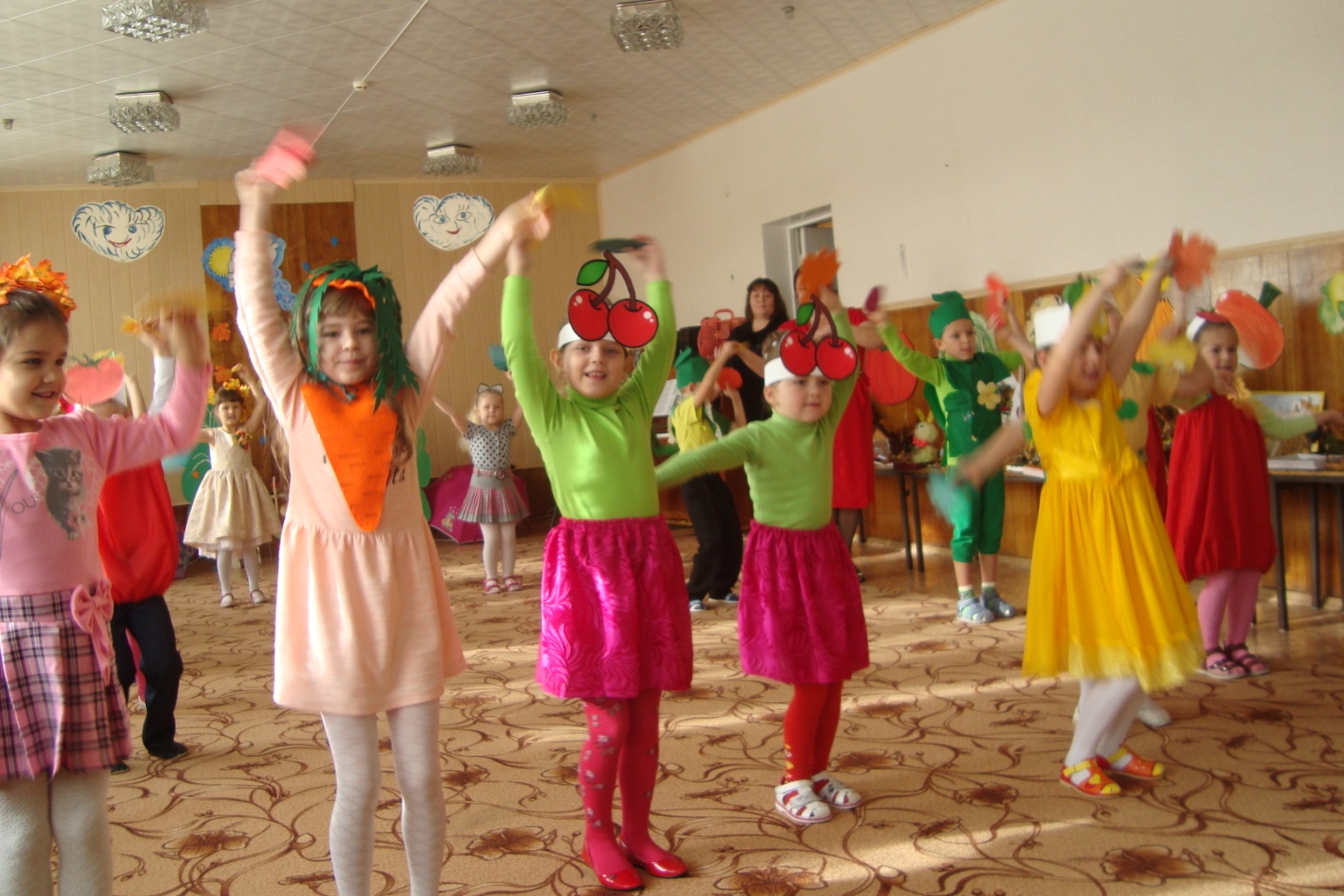 Тип проекта: познавательно-творческийКлассификация проекта: краткосрочный (3 осенних месяца).Участники проекта: дети подготовительной группы, родители, воспитатели группы, музыкальный руководитель,Образовательные стандарты:активизация познавательной деятельности, развитие речи детей;развитие экологического мышления у детей (воспитывать гуманное отношение ко всему живому, учить правильному поведению в природной среде, закладывать основы экологической культуры личности, способствовать осмыслению разных аспектов взаимодействия человека с природой); развитие творческого воображения в процессе художественной деятельности детей (совершенствовать характер и содержание способов познания с помощью системы сенсорных эталонов и перцептивных действий, учить осуществлять оптимальный выбор эталонов в соответствии с познавательной задачей).Актуальность проекта:Проблема экологического воспитания является в настоящее время актуальной. Именно поэтому, так важен начальный этап дошкольного обучения, когда дети получают первые знания о культуре взаимоотношений с природной средой. Формированию бережного отношения к природе способствует ее эстетическое восприятие. Уже доказано, что наиболее полно и отчетливо воспринимается и запоминается ребенком то, что больше всего затронуло его эмоционально, что было ему интересно. Данный проект стимулирует детей грамотно оформлять в речи свои суждения, умозаключения, включать воображение, память для создания образов, ритмично выполнять движения, эмоционально окрашивать свое отношение к происходящему. Что позволит расширить и систематизировать знания детей об изменениях происходящих осенью в растительном и живом мире, о взаимосвязи в изменении погоды и одежды людей, труда.Краткое содержание проекта.Данный проект может быть использован в работе с детьми 5-7 лет на образовательной деятельности по развитию речи, по ознакомлению с окружающим миром, по ознакомлению с художественной литературой, по изобразительной деятельности. Структура и содержание проекта отражает его познавательную направленность. Предлагаемые детям задания ориентированы на выражение детской инициативы, проявление которой необходимо для достижения конечного результата. Проект позволяет каждому ребенку увидеть и расширить представления о характерных признаках - это продукт деятельности по проекту.Участники проекта – дети подготовительной группы, их родители, педагоги ДОУ. Педагоги проводит с детьми целевую образовательную деятельность, родители под руководством педагогов выполняют различные домашние задания. Кроме того, в проекте принимает участие музыкальный руководитель, который проводит образовательную деятельность по ознакомлению с музыкальными произведениями, отражающими тематику проекта.Модель «трёх вопросов» Цель проекта:расширять представления детей об осени как времени года, развивать умение самостоятельно находить первые признаки осени, помочь детям увидеть всю красоту осенней природы и богатство осенних даров, познакомить с осенними праздниками, создать условия для художественно-эстетического воспитания детей, развития их познавательных и творческих способностей.Задачи:Познавательные:расширить и обогатить представления детей, систематизировать и углубить их знания о сезонных изменениях в природе в осенний период (подготовка деревьев, животных и птиц к зиме), о «дарах осени» (овощах, грибах, ягодах), о труде людей в осенний период;конкретизировать представления об основных группах растений и животных (среда обитания, потребности, приспособление к сезонным изменениям среды);отразить наблюдения и полученные знания в различных видах деятельности (изобразительной, театрализованной, игровой, умственной); способствовать развитию познавательной активности, мышления, воображения, фантазии, творческих способностей и коммуникативных навыков;закреплять знания детей о подготовке животных к зиме, отлёте птиц.воспитывать у детей умение любоваться осенней природой, чувствовать её красоту;воспитывать бережное отношение к природе, птицам и животным, желание заботиться о них. Коррекционно - развивающие:развивать общую и мелкую моторику;активизировать внимание, память, мышление, воображение, пространственные представления;развивать умения сравнивать, обобщать;развивать внимание, мышление.                  Воспитательные:закреплять умение понимать поставленную задачу;привлечение внимания к окружающим природным объектам, развитие умений видеть красоту окружающего природного мира, разнообразия его красок и форм;воспитание желания и умений сохранять окружающий мир природывоспитание чувства ответственности за состояние окружающей среды;развивать коммуникативные качества, умение работать и играть в коллективе;формировать навык самооценки и самоконтроля; приобщить родителей к совместной творческой деятельности с детьми. Новизна проекта: использование ИКТ для более наглядной демонстрации красоты золотой осени.Педагогические принципы реализации проектапринцип поисково-исследовательской деятельности;принцип личностно-ориентированного обучения;принцип дифференциации и интеграции всех видов деятельности;принцип непрерывности. Предполагаемый результат:гармоничное формирование разных видов отношения детей к природе: познавательного, эстетического, гуманного;обогащение словаря детей эмоционально-эстетическими терминами;успешное интеллектуально-личностное развитие детей;формирование у детей устойчивого интереса к наблюдениям за явлениями природы;развитие исследовательской деятельности дошкольников в ходе совместной практической деятельности с воспитателем;развитие логического мышления через осознание причинно-следственных механизмов экосистемы;совершенствование экологической среды группы;формирование умения выражать свое мнение и отношение к явлениям окружающего мира;развитие познавательной активности детей;развитие логического мышления через осознание причинно-следственных механизмов экосистемы;развитие коммуникативных навыков в общении с детьми и  взрослыми;повысится интерес и активность родителей к участию в жизни детского сада;конкурс на выразительное чтение стихов об осени;осенняя викторина;праздник Осени.